NO. 60 JOURNALof theHOUSE OF REPRESENTATIVESof theSTATE OF SOUTH CAROLINA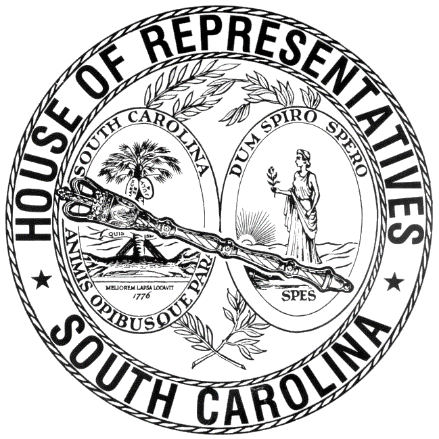 REGULAR SESSION BEGINNING TUESDAY, JANUARY 8, 2019 ________THURSDAY, APRIL 25, 2019(STATEWIDE SESSION)Indicates Matter StrickenIndicates New MatterThe House assembled at 10:00 a.m.Deliberations were opened with prayer by Rev. Charles E. Seastrunk, Jr., as follows:	Our thought for today is from Psalm 67:6: “The earth has yielded its increase; God our God continues to bless us; let all the ends of the earth revere him.”	Let us pray. Lord of life, grant to these Representatives and staff a rich amount of Your blessings. Continue to take care of them as they do the work for the people they serve. Protect them from all harm and give them safe travel. Look in favor upon our defenders of freedom and first responders as they protect and care for us. Continue Your most favorable blessings on our Nation, President, State, Governor, Speaker, staff, and all who in anyway provide service to the people of this State. Heal the wounds, those seen and those hidden, of our brave warriors who suffer and sacrifice for our freedom. Lord, in Your mercy, hear our prayers. Amen. Pursuant to Rule 6.3, the House of Representatives was led in the Pledge of Allegiance to the Flag of the United States of America by the SPEAKER.After corrections to the Journal of the proceedings of yesterday, the SPEAKER ordered it confirmed.MESSAGE FROM THE SENATEThe following was received:Columbia, S.C., April 24, 2019Mr. Speaker and Members of the House: 	The Senate respectfully invites your Honorable Body to attend in the Senate Chamber at a mutually convenient time for the purpose of ratifying Acts. Very respectfully,President On motion of Rep. CLARY the invitation was accepted.MOTION ADOPTEDRep. MACE moved that when the House adjourns, it adjourn in memory of Lieutenant Herman Falk, which was agreed to.REPORT OF STANDING COMMITTEERep. ALLISON, from the Committee on Education and Public Works, submitted a favorable report on:S. 401 -- Senators Campbell and Scott: A BILL TO AMEND ARTICLE 5, CHAPTER 5, TITLE 57 OF THE 1976 CODE, RELATING TO THE CONSTRUCTION OF THE STATE HIGHWAY SYSTEM, BY ADDING SECTION 57-5-880, TO PROVIDE THAT AN ENTITY UNDERTAKING A TRANSPORTATION IMPROVEMENT PROJECT SHALL BEAR THE COSTS RELATED TO RELOCATING WATER AND SEWER LINES, TO PROVIDE THE REQUIREMENTS FOR UTILITIES TO BE ELIGIBLE FOR RELOCATION PAYMENTS, AND TO DEFINE NECESSARY TERMS.Ordered for consideration tomorrow.HOUSE RESOLUTIONThe following was introduced:H. 4474 -- Reps. Clary, Alexander, Allison, Anderson, Atkinson, Bailey, Bales, Ballentine, Bamberg, Bannister, Bennett, Bernstein, Blackwell, Bradley, Brawley, Brown, Bryant, Burns, Calhoon, Caskey, Chellis, Chumley, Clemmons, Clyburn, Cobb-Hunter, Cogswell, Collins, B. Cox, W. Cox, Crawford, Daning, Davis, Dillard, Elliott, Erickson, Felder, Finlay, Forrest, Forrester, Fry, Funderburk, Gagnon, Garvin, Gilliam, Gilliard, Govan, Hardee, Hart, Hayes, Henderson-Myers, Henegan, Herbkersman, Hewitt, Hill, Hiott, Hixon, Hosey, Howard, Huggins, Hyde, Jefferson, Johnson, Jordan, Kimmons, King, Kirby, Ligon, Long, Lowe, Lucas, Mace, Mack, Magnuson, Martin, McCoy, McCravy, McDaniel, McGinnis, McKnight, Moore, Morgan, D. C. Moss, V. S. Moss, Murphy, B. Newton, W. Newton, Norrell, Ott, Parks, Pendarvis, Pope, Ridgeway, Rivers, Robinson, Rose, Rutherford, Sandifer, Simmons, Simrill, G. M. Smith, G. R. Smith, Sottile, Spires, Stavrinakis, Stringer, Tallon, Taylor, Thayer, Thigpen, Toole, Trantham, Weeks, West, Wheeler, White, Whitmire, R. Williams, S. Williams, Willis, Wooten, Young and Yow: A HOUSE RESOLUTION TO DECLARE THE WEEK OF MAY 6 THROUGH MAY 12, 2019, AS NATIONAL NURSES WEEK IN THE STATE OF SOUTH CAROLINA AND TO ENCOURAGE ALL SOUTH CAROLINIANS TO JOIN IN SHOWING APPRECIATION FOR THE NATION'S REGISTERED NURSES, IN HONORING THEM AS THEY CARE FOR THEIR PATIENTS, AND IN CELEBRATING THE ACCOMPLISHMENTS OF REGISTERED NURSES AND THEIR EFFORTS TO IMPROVE THE HEALTHCARE SYSTEM.Whereas, registered nurses in the United States constitute the nation’s largest healthcare profession; and Whereas, in South Carolina nurses represent the largest number of professional healthcare providers; andWhereas, registered nurses meet the diverse and emerging healthcare needs of South Carolinians in a wide range of settings through the depth and breadth of their profession; andWhereas, the South Carolina Nurses Association and the American Nurses Association, the voice for registered nurses in this country, are working to chart a new course for a healthy nation that relies on increasing delivery of primary and preventive healthcare; andWhereas, a renewed emphasis on primary and preventive healthcare will require better utilization of all the nation’s registered nursing resources; andWhereas, professional nursing has been demonstrated to be an indispensable component in the safety and quality of care for hospitalized patients; andWhereas, the demand for registered-nursing services will be greater than ever due to the aging of the South Carolina population, the continuing expansion of life-sustaining technologies, and the explosive growth of home healthcare services; andWhereas, more qualified registered nurses will be needed in the future to meet the increasingly complex needs of healthcare consumers in the Palmetto State; andWhereas, the cost-effective, safe, and high-quality healthcare services provided by registered nurses will be an increasingly important component of the United States healthcare delivery system in the future, andWhereas, the South Carolina Nurses Association along with the American Nurses Association, has declared the week of May 6 through May 12, 2019, as National Nurses Week, with the theme “4 Million Reasons to Celebrate,” a nod to the sheer numbers of nurses, and with an open invitation to #ThankaNurse for the meaningful impact that nurses make, enriching our lives and the world in which we live.  Now, therefore,Be it resolved by the House of Representatives:That the members of the South Carolina House of Representatives, by this resolution, declare the week of May 6 through May 12, 2019, as National Nurses Week in the State of South Carolina and encourage all South Carolinians to join in showing appreciation for the nation’s registered nurses, in honoring them as they care for their patients, and in celebrating the accomplishments of registered nurses and their efforts to improve the healthcare system.The Resolution was adopted.HOUSE RESOLUTIONThe following was introduced:H. 4475 -- Reps. Yow, Lucas, Henegan, Alexander, Allison, Anderson, Atkinson, Bailey, Bales, Ballentine, Bamberg, Bannister, Bennett, Bernstein, Blackwell, Bradley, Brawley, Brown, Bryant, Burns, Calhoon, Caskey, Chellis, Chumley, Clary, Clemmons, Clyburn, Cobb-Hunter, Cogswell, Collins, B. Cox, W. Cox, Crawford, Daning, Davis, Dillard, Elliott, Erickson, Felder, Finlay, Forrest, Forrester, Fry, Funderburk, Gagnon, Garvin, Gilliam, Gilliard, Govan, Hardee, Hart, Hayes, Henderson-Myers, Herbkersman, Hewitt, Hill, Hiott, Hixon, Hosey, Howard, Huggins, Hyde, Jefferson, Johnson, Jordan, Kimmons, King, Kirby, Ligon, Long, Lowe, Mace, Mack, Magnuson, Martin, McCoy, McCravy, McDaniel, McGinnis, McKnight, Moore, Morgan, D. C. Moss, V. S. Moss, Murphy, B. Newton, W. Newton, Norrell, Ott, Parks, Pendarvis, Pope, Ridgeway, Rivers, Robinson, Rose, Rutherford, Sandifer, Simmons, Simrill, G. M. Smith, G. R. Smith, Sottile, Spires, Stavrinakis, Stringer, Tallon, Taylor, Thayer, Thigpen, Toole, Trantham, Weeks, West, Wheeler, White, Whitmire, R. Williams, S. Williams, Willis, Wooten and Young: A HOUSE RESOLUTION TO WELCOME BACK TO SOUTH CAROLINA THE MASTER NATIONAL RETRIEVER CLUB ON THE OCCASION OF ITS 2019 MASTER NATIONAL EVENT, TO BE HELD IN CHERAW, OCTOBER 17-27, AND TO WISH THE CANINE COMPETITORS AND THEIR HANDLERS MUCH SUCCESS.The Resolution was adopted.HOUSE RESOLUTIONThe following was introduced:H. 4476 -- Rep. Hixon: A HOUSE RESOLUTION TO EXTEND THE PRIVILEGE OF THE FLOOR OF THE SOUTH CAROLINA HOUSE OF REPRESENTATIVES TO THE NORTH AUGUSTA HIGH SCHOOL GIRLS BASKETBALL TEAM, COACHES, AND SCHOOL OFFICIALS, AT A DATE AND TIME TO BE DETERMINED BY THE SPEAKER, FOR THE PURPOSE OF BEING RECOGNIZED AND COMMENDED FOR WINNING THE 2019 CLASS AAAA STATE CHAMPIONSHIP TITLE.Be it resolved by the House of Representatives:That the privilege of the floor of the South Carolina House of Representatives be extended to the North Augusta High School girls basketball team, coaches, and school officials, at a date and time to be determined by the Speaker, for the purpose of being recognized and commended for winning the 2019 Class AAAA State Championship title.The Resolution was adopted.HOUSE RESOLUTIONThe following was introduced:H. 4477 -- Reps. Clemmons, Alexander, Allison, Anderson, Atkinson, Bailey, Bales, Ballentine, Bamberg, Bannister, Bennett, Bernstein, Blackwell, Bradley, Brawley, Brown, Bryant, Burns, Calhoon, Caskey, Chellis, Chumley, Clary, Clyburn, Cobb-Hunter, Cogswell, Collins, B. Cox, W. Cox, Crawford, Daning, Davis, Dillard, Elliott, Erickson, Felder, Finlay, Forrest, Forrester, Fry, Funderburk, Gagnon, Garvin, Gilliam, Gilliard, Govan, Hardee, Hart, Hayes, Henderson-Myers, Henegan, Herbkersman, Hewitt, Hill, Hiott, Hixon, Hosey, Howard, Huggins, Hyde, Jefferson, Johnson, Jordan, Kimmons, King, Kirby, Ligon, Long, Lowe, Lucas, Mace, Mack, Magnuson, Martin, McCoy, McCravy, McDaniel, McGinnis, McKnight, Moore, Morgan, D. C. Moss, V. S. Moss, Murphy, B. Newton, W. Newton, Norrell, Ott, Parks, Pendarvis, Pope, Ridgeway, Rivers, Robinson, Rose, Rutherford, Sandifer, Simmons, Simrill, G. M. Smith, G. R. Smith, Sottile, Spires, Stavrinakis, Stringer, Tallon, Taylor, Thayer, Thigpen, Toole, Trantham, Weeks, West, Wheeler, White, Whitmire, R. Williams, S. Williams, Willis, Wooten, Young and Yow: A HOUSE RESOLUTION TO RECOGNIZE AND HONOR PRIVATE FIRST CLASS DAVID CLEVER OF THE MYRTLE BEACH POLICE DEPARTMENT AND TO CONGRATULATE HIM UPON BEING NAMED THE 2018 MYRTLE BEACH PFC JOE MCGARRY POLICE OFFICER OF THE YEAR.The Resolution was adopted.HOUSE RESOLUTIONThe following was introduced:H. 4478 -- Reps. Burns, Alexander, Allison, Anderson, Atkinson, Bailey, Bales, Ballentine, Bamberg, Bannister, Bennett, Bernstein, Blackwell, Bradley, Brawley, Brown, Bryant, Calhoon, Caskey, Chellis, Chumley, Clary, Clemmons, Clyburn, Cobb-Hunter, Cogswell, Collins, B. Cox, W. Cox, Crawford, Daning, Davis, Dillard, Elliott, Erickson, Felder, Finlay, Forrest, Forrester, Fry, Funderburk, Gagnon, Garvin, Gilliam, Gilliard, Govan, Hardee, Hart, Hayes, Henderson-Myers, Henegan, Herbkersman, Hewitt, Hill, Hiott, Hixon, Hosey, Howard, Huggins, Hyde, Jefferson, Johnson, Jordan, Kimmons, King, Kirby, Ligon, Long, Lowe, Lucas, Mace, Mack, Magnuson, Martin, McCoy, McCravy, McDaniel, McGinnis, McKnight, Moore, Morgan, D. C. Moss, V. S. Moss, Murphy, B. Newton, W. Newton, Norrell, Ott, Parks, Pendarvis, Pope, Ridgeway, Rivers, Robinson, Rose, Rutherford, Sandifer, Simmons, Simrill, G. M. Smith, G. R. Smith, Sottile, Spires, Stavrinakis, Stringer, Tallon, Taylor, Thayer, Thigpen, Toole, Trantham, Weeks, West, Wheeler, White, Whitmire, R. Williams, S. Williams, Willis, Wooten, Young and Yow: A HOUSE RESOLUTION TO RECOGNIZE AND SALUTE THE MEMBERS OF THE UNITED STATES ARMED FORCES WHO SERVED DURING THE KOREAN WAR, TO EXPRESS THE PROFOUND APPRECIATION OF A GRATEFUL STATE AND NATION, AND TO DECLARE SATURDAY, JULY 27, 2019, AS "KOREAN WAR VETERANS DAY" IN SOUTH CAROLINA.Whereas, with deepest gratitude, the members of the South Carolina House of Representatives honor, on behalf of all South Carolinians, the great sacrifice that the men and women of the United States Armed Forces make for the ideals of liberty and justice so richly enjoyed in this nation; andWhereas, American veterans of the Korean War, among them many South Carolinians, served with their allies during that conflict and fought heroically to preserve freedom at great personal cost; andWhereas, the first “hot” conflict of the Cold War, the Korean War included historic battles and offensives that reshaped Northeast Asia and set the groundwork for today’s vibrant South Korea and a generally peaceful and prosperous Northeast Asia.  The war also established important technological and medical advances; andWhereas, two years after President Harry Truman’s 1948 order that opened the door to integrating the military, the Korean War began with many segregated units.  By the end of the war, all were integrated with diverse troops, including African Americans, Hispanic Americans, and Asian-Pacific Islanders; andWhereas, twenty-two nations aided South Korea, thus helping this threatened country to maintain its independence in the face of the communist onslaught from North Korea; andWhereas, stories of such engagements as the Battle of Chosin Reservoir provided heroes on whose shoulders all members of the armed forces have stood. For seventeen days of brutal fighting in freezing weather, United Nations forces totaling thirty thousand, including the United States X Corps, battled some sixty-seven thousand surrounding Chinese troops. Although greatly outnumbered, the United Nations forces broke out of the encirclement and inflicted crippling losses on the Chinese; andWhereas, July 27, 2019, marks the sixty-sixth anniversary of the negotiated armistice that ended the Korean War, which began June 25, 1950, when communist North Korea invaded democratic South Korea and claimed an estimated five million casualties, the vast majority of them civilians; andWhereas, proud to add their voices of grateful praise to those of multitudes of other patriotic Americans, the members of the South Carolina House of Representatives take great pleasure in celebrating South Carolina’s Korean War veterans, as well as their fellow veterans across America, who fought so valiantly against the communist threat in North Korea.  Now, therefore,Be it resolved by the House of Representatives:That the members of the South Carolina House of Representatives, by this resolution, recognize and salute the members of the United States Armed Forces who served during the Korean War, express the profound appreciation of a grateful State and nation, and declare Saturday, July 27, 2019, as “Korean War Veterans Day” in South Carolina.The Resolution was adopted.HOUSE RESOLUTIONThe following was introduced:H. 4479 -- Reps. West and Gagnon: A HOUSE RESOLUTION TO HONOR THE TIMKEN COMPANY'S HONEA PATH PLANT AT THE CELEBRATION OF ITS FIFTIETH ANNIVERSARY, TO CONGRATULATE THE PLANT ON A HALF-CENTURY OF OUTSTANDING ENTREPRENEURIAL ENDEAVORS, AND TO EXTEND BEST WISHES FOR CONTINUED SUCCESS IN THE YEARS TO COME.The Resolution was adopted.HOUSE RESOLUTIONThe following was introduced:H. 4480 -- Rep. Ridgeway: A HOUSE RESOLUTION TO RECOGNIZE AND HONOR DOROTHY LOUISE EVANS "DOT" ELLIOTT, ORGANIST OF PINEWOOD BAPTIST CHURCH, FOR SIXTY YEARS OF OUTSTANDING MUSICAL AND SPIRITUAL SERVICE TO HER CHURCH.The Resolution was adopted.CONCURRENT RESOLUTIONThe following was introduced:H. 4481 -- Reps. Huggins, Alexander, Allison, Anderson, Atkinson, Bailey, Bales, Ballentine, Bamberg, Bannister, Bennett, Bernstein, Blackwell, Bradley, Brawley, Brown, Bryant, Burns, Calhoon, Caskey, Chellis, Chumley, Clary, Clemmons, Clyburn, Cobb-Hunter, Cogswell, Collins, B. Cox, W. Cox, Crawford, Daning, Davis, Dillard, Elliott, Erickson, Felder, Finlay, Forrest, Forrester, Fry, Funderburk, Gagnon, Garvin, Gilliam, Gilliard, Govan, Hardee, Hart, Hayes, Henderson-Myers, Henegan, Herbkersman, Hewitt, Hill, Hiott, Hixon, Hosey, Howard, Hyde, Jefferson, Johnson, Jordan, Kimmons, King, Kirby, Ligon, Long, Lowe, Lucas, Mace, Mack, Magnuson, Martin, McCoy, McCravy, McDaniel, McGinnis, McKnight, Moore, Morgan, D. C. Moss, V. S. Moss, Murphy, B. Newton, W. Newton, Norrell, Ott, Parks, Pendarvis, Pope, Ridgeway, Rivers, Robinson, Rose, Rutherford, Sandifer, Simmons, Simrill, G. M. Smith, G. R. Smith, Sottile, Spires, Stavrinakis, Stringer, Tallon, Taylor, Thayer, Thigpen, Toole, Trantham, Weeks, West, Wheeler, White, Whitmire, R. Williams, S. Williams, Willis, Wooten, Young and Yow: A CONCURRENT RESOLUTION TO RECOGNIZE THE THOUSANDS OF SOUTH CAROLINIANS WHO VOLUNTEER THEIR TIME THROUGH THE ADOPT-A-HIGHWAY PROGRAM TO KEEP MILES OF STATE ROADS LITTER FREE AND TO PROCLAIM THE MONTH OF MAY 2019 AS ADOPT-A-HIGHWAY MONTH IN THE STATE OF SOUTH CAROLINA.Whereas, since 1987, volunteers have contributed countless hours to the Adopt-A-Highway program throughout the Palmetto State, which is now part of the PalmettoPride Pickup program; andWhereas, in 2018 alone, 21,005 Adopt-A-Highway volunteers from 1,574 groups picked up almost 1,100,000 pounds of litter from 4,375 miles of state roads; and Whereas, the value of their volunteer time provided almost six million dollars of service to the State of South Carolina; andWhereas, like all bad habits, littering is costly and detracts from community safety, economic development, and the health of the environment; andWhereas, every year Adopt-A-Highway recognizes volunteers who make a significant impact on their communities through their efforts to curb the deleterious impact of litter.  The Adopt-A-Highway 2018 Coordinator of the Year is Ernestine M. Williams from Georgetown County; andWhereas, the Group of the Year for District One is the Lee Central High School Junior Reserve Officer Training Corps in Lee County; the District Two Volunteer of the Year is Ron Alexander from Abbeville County; District Three Group of the Year is Delta Sigma Theta in Greenville County; District Four Group of the Year is Minter Road Crew in Chester County; District Five Group of the Year is Sandridge Community in Williamsburg County; District Six Group of the Year is Grays Girls in Jasper County; and District Seven Group of the Year is Jordan Methodist Church in Clarendon County; andWhereas, Jasper County’s Grays Girls was the group of volunteers additionally chosen as the state’s Adopt-A-Highway Group of the Year; andWhereas, the State of South Carolina acknowledges and extends deep gratitude to the army of volunteers who give innumerable hours to curb litter through Adopt-A-Highway; andWhereas, the South Carolina General Assembly commends the Adopt-A-Highway program and applauds the volunteers who make a significant contribution to reducing litter throughout the Palmetto State.  Now, therefore, Be it resolved by the House of Representatives, the Senate concurring:That the members of the South Carolina General Assembly, by this resolution, recognize the thousands of South Carolinians who volunteer their time through the Adopt-A-Highway program to keep miles of state roads litter free and proclaim the month of May 2019 as Adopt-A-Highway Month in the State of South Carolina.Be it further resolved that a copy of this resolution be presented to Sarah R. Lyles, Executive Director of PalmettoPride.The Concurrent Resolution was agreed to and ordered sent to the Senate.INTRODUCTION OF BILLS  The following Bills were introduced, read the first time, and referred to appropriate committees:H. 4482 -- Reps. Simrill and Pendarvis: A BILL TO AMEND THE CODE OF LAWS OF SOUTH CAROLINA, 1976, BY ADDING ARTICLE 17 TO CHAPTER 3, TITLE 31 SO AS TO PROVIDE FOR CERTAIN HOUSING ATTAINABILITY PROTECTIONS, TO PROVIDE DEFINITIONS, TO PROVIDE THAT A COUNTY OR MUNICIPALITY THAT INTENDS TO ADOPT AN ORDINANCE THAT MAY INCREASE OR DECREASE CERTAIN HOUSING COSTS SHALL PREPARE A HOUSING IMPACT ANALYSIS, TO PROVIDE THAT A STATE AGENCY THAT INTENDS TO PROMULGATE AN ORDINANCE THAT MAY INCREASE OR DECREASE CERTAIN HOUSING COSTS SHALL PREPARE A HOUSING IMPACT ANALYSIS, TO PROVIDE THE UNIT SHALL PREPARE A REPORT CONCERNING THE UNIT'S IMPLEMENTATION OF THE HOUSING PLANS INCLUDED IN ITS COMPREHENSIVE PLAN, TO PROVIDE THE UNIT SHALL PREPARE A REPORT CONCERNING THE UNIT'S RESIDENTIAL DEVELOPMENT FEES, AND TO PROVIDE THAT THE HOUSING AUTHORITY SHALL PREPARE A COMPREHENSIVE FIVE-YEAR STATE HOUSING STRATEGY PLAN.Referred to Committee on Ways and MeansH. 4483 -- Reps. Funderburk and Ridgeway: A BILL TO AMEND SECTION 38-7-20, AS AMENDED, CODE OF LAWS OF SOUTH CAROLINA, 1976, RELATING TO INSURANCE PREMIUM TAXES, SO AS TO TRANSFER ONE PERCENT OF THE REVENUES TO THE V-SAFE PROGRAM; AND TO TRANSFER CERTAIN FUNDS TO THE V-SAFE PROGRAM.Referred to Committee on Ways and MeansROLL CALLThe roll call of the House of Representatives was taken resulting as follows:Total Present--104LEAVE OF ABSENCEThe SPEAKER granted Rep. BRYANT a leave of absence for the day due to medical reasons.LEAVE OF ABSENCEThe SPEAKER granted Rep. G. M. SMITH a leave of absence for the day.LEAVE OF ABSENCEThe SPEAKER granted Rep. YOUNG a leave of absence for the day due to medical reasons.LEAVE OF ABSENCEThe SPEAKER granted Rep. TOOLE a leave of absence for the day due to medical reasons.LEAVE OF ABSENCEThe SPEAKER granted Rep. G. R. SMITH a leave of absence for the day.LEAVE OF ABSENCEThe SPEAKER granted Rep. CASKEY a leave of absence for the day.LEAVE OF ABSENCEThe SPEAKER granted Rep. FUNDERBURK a leave of absence for the day due to medical reasons.LEAVE OF ABSENCEThe SPEAKER granted Rep. COBB-HUNTER a leave of absence for the day.LEAVE OF ABSENCEThe SPEAKER granted Rep. DILLARD a leave of absence for the day.LEAVE OF ABSENCEThe SPEAKER granted Rep. WILLIS a leave of absence for the day.LEAVE OF ABSENCEThe SPEAKER granted Rep. WHITE a leave of absence for the day due to medical reasons.LEAVE OF ABSENCEThe SPEAKER granted Rep. STRINGER a leave of absence for the day due to medical reasons.LEAVE OF ABSENCEThe SPEAKER granted Rep. GOVAN a temporary leave of absence.LEAVE OF ABSENCEThe SPEAKER granted Rep. D. C. MOSS a temporary leave of absence.STATEMENT OF ATTENDANCERep. WEEKS signed a statement with the Clerk that he came in after the roll call of the House and was present for the Session on Wednesday, April 24.SPECIAL PRESENTATIONRep. R. WILLIAMS presented to the House the Governor's School for Science and Mathematics Volleyball, Soccer and Cross Country Teams, coaches, and other school officials. CO-SPONSORS ADDEDIn accordance with House Rule 5.2 below:“5.2 Every bill before presentation shall have its title endorsed; every report, its title at length; every petition, memorial, or other paper, its prayer or substance; and, in every instance, the name of the member presenting any paper shall be endorsed and the papers shall be presented by the member to the Speaker at the desk. A member may add his name to a bill or resolution or a co-sponsor of a bill or resolution may remove his name at any time prior to the bill or resolution receiving passage on second reading. The member or co-sponsor shall notify the Clerk of the House in writing of his desire to have his name added or removed from the bill or resolution. The Clerk of the House shall print the member's or co-sponsor's written notification in the House Journal. The removal or addition of a name does not apply to a bill or resolution sponsored by a committee.” CO-SPONSOR ADDEDCO-SPONSOR ADDEDCO-SPONSOR ADDEDH. 3661--DEBATE ADJOURNEDRep. JOHNSON moved to adjourn debate upon the following Bill until Thursday, May 2, which was adopted:  H. 3661 -- Rep. McCoy: A BILL TO AMEND THE CODE OF LAWS OF SOUTH CAROLINA, 1976, BY ADDING SECTION 5-3-320 SO AS TO CLARIFY THE MEANING OF THE TERM "CONTIGUOUS" WHEN A MUNICIPALITY THAT IS LOCATED ENTIRELY WITHIN THE BORDERS OF A SPECIAL PURPOSE DISTRICT ANNEXES UNINCORPORATED PROPERTY THAT IS ALSO LOCATED WITHIN THE SAME SPECIAL PURPOSE DISTRICT AS THE ANNEXING MUNICIPALITY.SENT TO THE SENATEThe following Joint Resolution was taken up, read the third time, and ordered sent to the Senate:H. 4356 -- Regulations and Administrative Procedures Committee: A JOINT RESOLUTION TO APPROVE REGULATIONS OF THE DEPARTMENT OF LABOR, LICENSING AND REGULATION - BUILDING CODES COUNCIL, RELATING TO INTERNATIONAL MECHANICAL CODE, DESIGNATED AS REGULATION DOCUMENT NUMBER 4869, PURSUANT TO THE PROVISIONS OF ARTICLE 1, CHAPTER 23, TITLE 1 OF THE 1976 CODE.H. 3020--SENT TO THE SENATEThe following Bill was taken up:H. 3020 -- Reps. McCravy, Bennett, Burns, Chumley, B. Cox, Erickson, Gilliam, Hayes, Hiott, Huggins, Johnson, Jordan, Loftis, Long, Magnuson, Martin, Morgan, D. C. Moss, V. S. Moss, G. R. Smith, Thayer, Toole, Trantham, West, Willis, Wooten, Yow, Allison, Atkinson, Ballentine, Bannister, Bryant, Caskey, Clemmons, Collins, Elliott, Forrest, Fry, Gagnon, Herbkersman, Hixon, Hyde, Lowe, Pope, Sandifer, Simrill, G. M. Smith, Spires, White, Young, Lucas, B. Newton, Bailey, Hewitt, Crawford, Davis, W. Newton, Tallon, Taylor, Stringer and Daning: A BILL TO AMEND THE CODE OF LAWS OF SOUTH CAROLINA, 1976, TO ENACT THE "SOUTH CAROLINA FETAL HEARTBEAT PROTECTION FROM ABORTION ACT" BY ADDING ARTICLE 6 TO CHAPTER 41, TITLE 44 SO AS TO REQUIRE TESTING FOR A DETECTABLE FETAL HEARTBEAT BEFORE AN ABORTION IS PERFORMED ON A PREGNANT WOMAN AND TO PROHIBIT THE PERFORMANCE OF AN ABORTION WHEN A FETAL HEARTBEAT IS DETECTED, BOTH WITH MEDICAL EMERGENCY EXCEPTIONS, TO REQUIRE CERTAIN DOCUMENTATION AND RECORDKEEPING BY PHYSICIANS PERFORMING ABORTIONS, TO CREATE A CIVIL ACTION FOR A PREGNANT WOMAN UPON WHOM AN ABORTION IS PERFORMED, TO CREATE CRIMINAL PENALTIES, AND FOR OTHER PURPOSES; TO AMEND SECTION 44-41-460, RELATING TO REQUIRED REPORTING OF ABORTION DATA TO THE DEPARTMENT OF HEALTH AND ENVIRONMENTAL CONTROL, SO AS TO ADD REPORTING OF FETAL HEARTBEAT TESTING AND PATIENT MEDICAL CONDITION DATA; AND TO AMEND SECTION 44-41-330, RELATING TO A PREGNANT WOMAN'S RIGHT TO KNOW CERTAIN PREGNANCY INFORMATION, SO AS TO REQUIRE NOTIFICATION OF THE DETECTION OF A FETAL HEARTBEAT.Rep. B. NEWTON demanded the yeas and nays which were taken, resulting as follows:Yeas 64; Nays 22 Those who voted in the affirmative are:Total--64 Those who voted in the negative are:Total--22The Bill was read the third time and ordered sent to the Senate.  STATEMENT FOR JOURNALI was unable to attend Session today due to a previously scheduled medical procedures and have been granted leave. If I were present today, I would have voted in favor of H. 3020, consistant with my vote in favor of the Bill in full Judiciary Committee. Rep. Laurie Slade FunderburkSTATEMENT FOR JOURNALI was unable to attend Session today and have been granted leave. If I were present today, I would have voted in favor of H. 3020. Rep. Brian WhiteSTATEMENT FOR THE JOURNAL	I was granted medical leave from the House during the vote on H. 3020. I wish for the Journal to show that had I been present, I would have voted in favor of the Bill.	Rep. Bruce BryantMOTION PERIODThe motion period was dispensed with on motion of Rep. CLARY.H. 4152--AMENDED AND ORDERED TO THIRD READINGThe following Bill was taken up:H. 4152 -- Reps. Hixon, Kirby, Hewitt, Bailey, Hiott, Martin, Loftis, Forrest, Magnuson, Chumley, Burns, Long, Elliott, Jefferson, R. Williams, Clyburn, Cobb-Hunter, Henegan and B. Newton: A BILL TO AMEND SECTION 44-96-40, CODE OF LAWS OF SOUTH CAROLINA, 1976, RELATING TO SOLID WASTE POLICY AND MANAGEMENT, SO AS TO PROVIDE THAT POST-USE POLYMERS AND RECOVERABLE FEEDSTOCKS USED IN PYROLYSIS AND GASIFICATION PROCESSES ARE "RECOVERED MATERIALS" AND ARE NOT "SOLID WASTE" FOR THE PURPOSES OF REGULATION BY THE DEPARTMENT OF HEALTH AND ENVIRONMENTAL CONTROL.The Committee on Agriculture, Natural Resources and Environmental Affairs proposed the following Amendment No. 1 to H. 4152 (COUNCIL\VR\4152C001.JN.VR19), which was adopted:Amend the bill, as and if amended, by adding an appropriately numbered SECTION to read:/	SECTION __. Article I, Chapter 96, Title 44 of the 1976 Code is amended by adding:“Section 44-96-145.	(A) A recovered material is not accumulated speculatively if the person accumulating it can show that there is a known use, reuse, or recycling potential for the material, that the material can be feasibly sold, used, reused, or recycled and that during a calendar year commencing January 1 and ending December 31 of the same year, seventy-five percent, by weight or volume, of the recovered material stored at a facility is recycled, sold, used, or reused. Any material that is accumulated speculatively and not in accordance with these requirements must be handled as solid waste.	(B)	Proof of recycling, sale, use, or reuse shall be provided in the form of bills of sale, or other records showing adequate proof of movement of the material in question to a recognized recycling facility or for proper use or reuse from the accumulation point. In addition, proof must be provided that there is a known market or disposition for the recovered material. Persons claiming that they are owners or operators of recovered materials processing facilities must show that they have the necessary equipment to do so.”		/Renumber sections to conform.Amend title to conform.Rep. HIXON spoke in favor of the amendment.Rep. HIOTT spoke in favor of the amendment.Rep. HIOTT spoke in favor of the amendment.The amendment was then adopted.Reps. WHEELER and TRANTHAM proposed the following Amendment No. 4 to H. 4152 (COUNCIL\ZW\4152C001.CC.ZW19), which was tabled:Amend the bill, as and if amended, by striking all after the enacting clause and inserting:/		SECTION	1.	Section 44-96-40(46) of the 1976 Code is amended to read:		“(46)	‘Solid waste’ means any garbage, refuse, or sludge from a waste treatment facility, water supply plant, or air pollution control facility and other discarded material, including solid, liquid, semi-solid, or contained gaseous material resulting from industrial, commercial, mining, and agricultural operations and from community activities. This term does not include solid or dissolved material in domestic sewage, recovered materials, or solid or dissolved materials in irrigation return flows or industrial discharges which are point sources subject to NPDES permits under the Federal Water Pollution Control Act, as amended, or the Pollution Control Act of South Carolina, as amended, or source, special nuclear, or by-product material as defined by the Atomic Energy Act of 1954, as amended. This term includes post-use polymers and recoverable feedstocks that are processed at a pyrolysis or gasification facility, held at such facility prior to processing, or stored off site with the intent that they will be processed at a pyrolysis or gasification facility but before delivery to such a facility. Also excluded from this definition are application of fertilizer and animal manure during normal agricultural operations or refuse as defined and regulated pursuant to the South Carolina Mining Act, including processed mineral waste, which will not have a significant adverse impact on the environment. For the purposes of this chapter, this term excludes steel slag that is a product of the electric arc furnace steelmaking process; provided, that such steel slag is sold and distributed in the stream of commerce for consumption, use, or further processing into another desired commodity and is managed as an item of commercial value in a controlled manner and not as a discarded material or in a manner constituting disposal.”SECTION	2.	This act takes effect upon approval by the Governor. /Renumber sections to conform.Amend title to conform.Rep. WHEELER explained the amendment.Rep. HIOTT spoke against the amendment.Rep. HIOTT moved to table the amendment.Rep. WHEELER demanded the yeas and nays which were taken, resulting as follows:Yeas 58; Nays 26 Those who voted in the affirmative are:Total--58 Those who voted in the negative are:Total--26So, the amendment was tabled.Rep. WHEELER proposed the following Amendment No. 6 to H. 4152 (COUNCIL\VR\4152C002.AGM.VR19), which was tabled:Amend the bill, as and if amended, by striking all after the enacting words and inserting:/ SECTION	1.	(A)	There is created a study committee to study the appropriateness of classifying post-use polymers and recoverable feedstocks used in pyrolysis and gasification processes as recovered materials and not solid waste for purposes of regulation by the Department of Health and Environmental Control. The study committee shall: 		(1)	examine public policy issues relative to of classifying post-use polymers and recoverable feedstocks used in pyrolysis and gasification processes as recovered materials and not solid waste; and		(2)	determine the impacts on public health and the environment with such a classification.	(B)	The study committee must be comprised of three members of the Senate appointed by the President of the Senate and three members of the House of Representatives appointed by the Speaker of the House. Staff from the Senate and House of Representatives shall assist the  study committee. 	(C)	The members of the study committee shall seek assistance from state agencies and members of the private sector with relevant expertise including, but not limited to, the Department of Health and Environmental Control and the Department of Natural Resources. 	(D)	The study committee shall provide a report to the General Assembly by December 31, 2019, at which time the study committee shall dissolve. SECTION	2.	This bill takes effect upon approval by the Governor. /Renumber sections to conform.Amend title to conform.Rep. WHEELER explained the amendment.Rep. HIOTT moved to table the amendment.Rep. WHEELER demanded the yeas and nays which were taken, resulting as follows:Yeas 57; Nays 26 Those who voted in the affirmative are:Total--57 Those who voted in the negative are:Total--26So, the amendment was tabled.Rep. NORRELL proposed the following Amendment No. 2 to H. 4152 (COUNCIL\CZ\4152C007.JN.CZ19), which was tabled:Amend the bill, as and if amended, by striking SECTIONS 2 and 3 and inserting: /	SECTION	2.	Section 44-96-40(34) and (35) of the 1976 Code is amended to read:	“(34)	‘Recovered materials’ means those materials which have known use, reuse, or recycling potential; can be feasibly used, reused, or recycled; and have been diverted or removed from the solid waste stream for sale, use, reuse, or recycling, whether or not requiring subsequent separation and processing. Recovered materials includes post-use polymers and recoverable feedstocks that are processed at a pyrolysis or gasification facility, held at such facility prior to processing, or stored off site with the intent that they will be processed at a pyrolysis or gasification facility but before delivery to such a facility. At least seventy-five percent by weight of the materials received during the previous calendar year must be used, reused, recycled, or transferred to a different site for use, reuse, or recycling in order to qualify as a recovered material.	(35)	‘Recovered Materials Processing Facility’ means a facility engaged solely in the recycling, storage, processing, and resale or reuse of recovered materials. The term includes pyrolysis and gasification facilities that process post-use polymers or recoverable feedstocks. The term does not include a solid waste processing facility; however, solid waste generated by a recovered material processing facility is subject to all applicable laws and regulations relating to the solid waste. The term does not include facilities which thermally treat solid waste principally for volume reduction or for reduction of contaminants. Records must be kept documenting the amount by weight of materials that are received at the facility and used, reused, or recycled or transferred to another site for use, reuse, or recycling. Records must also be kept which clearly document the location of final disposition of the materials. Records must be made available for inspection by department personnel upon request.”SECTION	3.	Section 44-96-250(13) of the 1976 Code is amended to read: 	“(13)	‘Financial responsibility mechanism’ means a mechanism designed to demonstrate that sufficient funds will be available to meet specific environmental protection needs of solid waste management facilities and recovered materials processing facilities pertaining to pyrolysis and gasification facilities as defined in Section 44-96-40(34) and (35). Available financial responsibility mechanisms include, but are not limited to, insurance, trust funds, surety bonds, letters of credit, personal bonds, certificates of deposit, financial tests, and corporate guarantees as determined by the department by regulation.”SECTION	4.	Section 44-96-260(2) of the 1976 Code is amended to read: 		“(2)	issue, deny, revoke, or modify permits, registrations, or orders under such conditions as the department may prescribe, pursuant to procedures consistent with the South Carolina Administrative Procedures Act, for the operation of solid waste management facilities and recovered materials processing facilities pertaining to pyrolysis and gasification facilities as defined in Section 44-96-40(34) and (35);”SECTION	5.	This act takes effect upon approval by the Governor. /Renumber sections to conform.Amend title to conform.Rep. NORRELL explained the amendment.Rep. HIOTT spoke against the amendment.Rep. HIOTT moved to table the amendment.Rep. NORRELL demanded the yeas and nays which were taken, resulting as follows:Yeas 54; Nays 27 Those who voted in the affirmative are:Total--54 Those who voted in the negative are:Total--27So, the amendment was tabled.Rep. NORRELL proposed the following Amendment No. 3 to H. 4152 (COUNCIL\CZ\4152C006.JN.CZ19), which was tabled:Amend the bill, as and if amended, by striking SECTIONS 2 and 3 and inserting:/	SECTION	2.	Section 44-96-40(34) and (35) of the 1976 Code is amended to read:	“(34)	‘Recovered materials’ means those materials which have known use, reuse, or recycling potential; can be feasibly used, reused, or recycled; and have been diverted or removed from the solid waste stream for sale, use, reuse, or recycling, whether or not requiring subsequent separation and processing. Recovered materials includes post-use polymers and recoverable feedstocks that are processed at a pyrolysis or gasification facility, held at such facility prior to processing, or stored off site with the intent that they will be processed at a pyrolysis or gasification facility but before delivery to such a facility. At least seventy-five percent by weight of the materials received during the previous calendar year must be used, reused, recycled, or transferred to a different site for use, reuse, or recycling in order to qualify as a recovered material.	(35)	‘Recovered Materials Processing Facility’ means a facility engaged solely in the recycling, storage, processing, and resale or reuse of recovered materials. The term includes pyrolysis and gasification facilities that process post-use polymers or recoverable feedstocks. The term does not include a solid waste processing facility; however, solid waste generated by a recovered material processing facility is subject to all applicable laws and regulations relating to the solid waste. The term does not include facilities which thermally treat solid waste principally for volume reduction or for reduction of contaminants. Records must be kept documenting the amount by weight of materials that are received at the facility and used, reused, or recycled or transferred to another site for use, reuse, or recycling. Records must also be kept which clearly document the location of final disposition of the materials. Records must be made available for inspection by department personnel upon request.”SECTION	3.	Section 44-96-250(13) of the 1976 Code is amended to read: 	“(13)	‘Financial responsibility mechanism’ means a mechanism designed to demonstrate that sufficient funds will be available to meet specific environmental protection needs of solid waste management facilities and recovered materials processing facilities pertaining to pyrolysis and gasification facilities as defined in Section 44-96-40(34) and (35). Available financial responsibility mechanisms include, but are not limited to, insurance, trust funds, surety bonds, letters of credit, personal bonds, certificates of deposit, financial tests, and corporate guarantees as determined by the department by regulation.”SECTION	4.	This act takes effect upon approval by the Governor. /Renumber sections to conform.Amend title to conform.Rep. NORRELL explained the amendment.Rep. HIOTT moved to table the amendment.Rep. NORRELL demanded the yeas and nays which were taken, resulting as follows:Yeas 54; Nays 33 Those who voted in the affirmative are:Total--54 Those who voted in the negative are:Total--33So, the amendment was tabled.The question recurred to the passage of the Bill.The yeas and nays were taken resulting as follows:  Yeas 63; Nays 27 Those who voted in the affirmative are:Total--63 Those who voted in the negative are:Total--27So, the Bill, as amended, was read the second time and ordered to third reading.STATEMENT FOR JOURNAL	I was temporarily out of the Chamber on business during the vote on H. 4152. If I had been present, I would have voted against the Bill.	Rep. JA MooreH. 3319--DEBATE ADJOURNEDThe following Bill was taken up:H. 3319 -- Reps. King, Cobb-Hunter, Garvin, Dillard, Rivers, Alexander, Brawley, Rose, S. Williams, McDaniel, Norrell, Simmons, Moore, Henegan, Weeks, Gilliard, Henderson-Myers, Thigpen and Jefferson: A BILL TO AMEND THE CODE OF LAWS OF SOUTH CAROLINA, 1976, BY ADDING SECTION 24-3-980 SO AS TO PROVIDE THAT THE DEPARTMENT OF CORRECTIONS AND THE DEPARTMENT OF PROBATION, PAROLE AND PARDON SERVICES SHALL INFORM A PERSON WHO HAS BEEN CONVICTED OF A FELONY OR AN OFFENSE AGAINST THE ELECTION LAWS AND HAS SERVED THE SENTENCE IMPOSED FOR THE CONVICTION, INCLUDING PROBATION AND PAROLE TIME UNLESS SOONER PARDONED, THAT HE IS ELIGIBLE TO REGISTER TO VOTE.Rep. CLARY moved to adjourn debate on the Bill until Tuesday, April 30, which was agreed to.H. 3322--RECONSIDEREDThe motion of Rep. MCCOY to reconsider the vote whereby the following Bill was continued, was taken up and agreed to.H. 3322 -- Reps. Pitts, Rutherford, G. M. Smith, Murphy, McCoy, Weeks, Clyburn, Hosey, Gilliard, Jefferson, Willis, Henegan, Erickson, Bamberg, Henderson-Myers, Cobb-Hunter, Davis and Stavrinakis: A BILL TO AMEND SECTION 17-25-322, CODE OF LAWS OF SOUTH CAROLINA, 1976, RELATING TO RESTITUTION TO CRIME VICTIMS, SO AS TO REQUIRE THAT THE COURT MUST TAKE INTO CONSIDERATION THE FINANCIAL RESOURCES OF THE DEFENDANT AND ABILITY OF DEFENDANT TO PAY, REQUIRE IF A COURT FINDS A DEFENDANT FACES FINANCIAL HARDSHIP THAT THAT DEFENDANT MUST PAY NO LESS THAN A SPECIFIED AMOUNT, AND REQUIRE THE DEPARTMENT OF PROBATION, PAROLE AND PARDON SERVICES TO IMPOSE A PAYMENT SCHEDULE OF EQUAL MONTHLY PAYMENTS RESULTING IN FULL RESTITUTION BY THE END OF SUPERVISION; TO AMEND SECTION 24-21-280, RELATING TO THE DUTIES AND POWERS OF PROBATION AGENTS, SO AS TO REQUIRE PROBATION AGENTS TO TAKE INTO CONSIDERATION AN OFFENDER'S EFFECTIVE USE OF DISCRETIONARY FUNDS, TO PROVIDE FOR SUPERVISION  FOR SENTENCES OF THREE HUNDRED SIXTY-FIVE DAYS OR MORE, TO SPECIFY HOW COMPLIANCE CREDITS MAY BE AWARDED AND HOW PROGRAMS MAY BE RECOGNIZED BY REGULATION AS PROPER FOR INCENTIVES, TO INFORM THE  SENTENCING REFORM OVERSIGHT COMMITTEE OF THE PROGRAMS DESIGNATED FOR COMPLIANCE CREDITS, AND TO PROVIDE THAT OFFENDER ELIGIBILITY FOR COMPLIANCE CREDITS AS PROVIDED IN THIS SECTION BE EXTENDED TO OFFENDERS WHOSE OFFENSES OCCURRED PRIOR TO JANUARY 1, 2011; TO AMEND SECTION 24-21-440, RELATING TO THE PERIOD OF PROBATION, SO AS TO PROVIDE THAT THE PERIOD BE DEPENDENT UPON THE OFFENSE FOR WHICH THE DEFENDANT HAS BEEN SENTENCED, THAT RESTITUTION PAYMENTS MUST NOT BE REQUIRED FOR THE FIRST THREE MONTHS OF SUPERVISION AND THAT THE PERIOD FOR SUPERVISION OF RESTITUTION PAYMENTS MUST BE DETERMINED BY A JUDGE, THAT THE SUPERVISION OF RESTITUTION PAYMENT MUST NOT EXCEED FIVE YEARS AND IS ONLY REVOCABLE AFTER THE COMPLETION OF PROBATION FOR A WILFUL FAILURE TO MAKE RESTITUTION PAYMENTS; TO AMEND SECTION 24-21-560, RELATING TO THE COMMUNITY SUPERVISION PROGRAM, SO AS TO CLARIFY THAT ONCE COMMUNITY SUPERVISION IS COMPLETED AN OFFENDER IS STILL SUBJECT TO THE OTHER REQUIREMENTS OF SUPERVISION; BY ADDING SECTION 43-5-1191 SO AS TO EXEMPT INDIVIDUALS FROM THE ELIGIBILITY RESTRICTION ON SUPPLEMENTAL NUTRITION ASSISTANCE PROGRAM AND TEMPORARY ASSISTANCE FOR NEEDY FAMILIES BENEFITS FOR INDIVIDUALS WITH DRUG CONVICTIONS THAT WOULD OTHERWISE BE ELIGIBLE AND TO PROVIDE FOR INELIGIBILITY IN THE EVENT AN INDIVIDUAL VIOLATES PROBATION, COMMUNITY SUPERVISION, OR PAROLE; TO DIRECT THE SENTENCING REFORM OVERSIGHT COMMITTEE TO STUDY AND MAKE A REPORT TO THE GENERAL ASSEMBLY CONCERNING THE COLLECTION OF RESTITUTION AND THE RISK AND NEEDS TOOL USED TO EVALUATE THE ENTIRE SUPERVISION POPULATION; TO AMEND SECTIONS 24-21-110 AND 24-21-430, RELATING TO ADMINISTRATIVE SANCTIONS AND CONDITIONS OF PROBATION, RESPECTIVELY, BOTH SO AS TO SET MAXIMUM JAIL CONFINEMENT PERIODS ON AN ADMINISTRATIVE SANCTION AND TO PROVIDE FURTHER PROCEDURES FOR REVOCATIONS; TO AMEND SECTION 24-21-460, RELATING TO ACTIONS OF THE COURT IN CASES OF PROBATION VIOLATIONS, SO AS TO LIMIT REVOCATIONS FOR TECHNICAL VIOLATIONS; TO AMEND SECTION 24-21-610, RELATING TO ELIGIBILITY FOR PAROLE, SO AS TO ALLOW FOR PAROLE ELIGIBILITY TO BE COMPUTED USING AN INMATE'S ACTIVE INCARCERATIVE SENTENCE AND TO AMEND REQUIREMENTS RELATED TO MEDICAL PAROLE; TO AMEND SECTION 24-21-620, RELATING TO A PAROLE BOARD'S REVIEW, SO AS TO ALLOW FOR AUTOMATIC RELEASE ON PAROLE OF NONVIOLENT INMATES WHO HAVE MET CERTAIN CONDITIONS; BY ADDING SECTION 24-21-720 SO AS TO REQUIRE THE DEPARTMENT OF CORRECTIONS TO CREATE AN INTAKE CASE PLAN FOR ALL PAROLE ELIGIBLE INMATES; TO AMEND SECTION 24-21-645, RELATING TO PAROLE AND PROVISIONAL PAROLE ORDERS, SO AS TO LIMIT REVOCATIONS FOR TECHNICAL VIOLATIONS; TO AMEND SECTION 24-21-660, RELATING TO THE EFFECT OF PAROLE, SO AS TO LIMIT PAROLE REVOCATIONS FOR TECHNICAL VIOLATIONS; TO AMEND SECTION 24-21-680, RELATING TO VIOLATIONS OF PAROLE, SO AS TO LIMIT PAROLE REVOCATIONS FOR TECHNICAL VIOLATIONS; TO AMEND SECTION 24-21-715, RELATING TO PAROLE FOR TERMINALLY ILL, GERIATRIC, OR PERMANENTLY DISABLED INMATES, SO AS TO AMEND THE ELIGIBILITY REQUIREMENTS AND EXTEND ELIGIBILITY TO OTHER CATEGORIES OF INMATES AND LIMIT THE REASONS THE PAROLE BOARD CAN DENY THIS TYPE OF PAROLE; BY ADDING ARTICLE 7 TO CHAPTER 27, TITLE 24 SO AS TO PROVIDE THE CIRCUMSTANCES FOR WHICH AN INMATE WHO HAS BEEN INCARCERATED AT LEAST FIFTEEN YEARS MAY PETITION THE COURT TO HAVE HIS SENTENCE MODIFIED; TO AMEND SECTION 24-13-150, RELATING TO THE EARLY RELEASE OF AN INMATE, SO AS TO REDUCE THE PERCENTAGE OF TIME AN INMATE WHO HAS COMMITTED A "NO PAROLE OFFENSE" MUST SERVE BEFORE HE MAY BECOME ELIGIBLE FOR EARLY RELEASE, DISCHARGE, OR COMMUNITY SUPERVISION FROM EIGHTY-FIVE PERCENT TO SIXTY-FIVE PERCENT, AND TO PROVIDE A PROCEDURE THAT ALLOWS CERTAIN INMATES TO PETITION THE COURT TO MODIFY THEIR SENTENCE; TO AMEND SECTION 24-13-210, RELATING TO CREDIT GIVEN TO AN INMATE FOR GOOD BEHAVIOR, SO AS TO INCREASE THE NUMBER OF GOOD BEHAVIOR DAYS AN INMATE WHO HAS COMMITTED A "NO PAROLE OFFENSE" MAY RECEIVE; TO AMEND SECTION 24-13-230, RELATING TO CREDIT GIVEN TO AN INMATE FOR WORK AND EDUCATION CREDITS, SO AS TO INCREASE THE NUMBER OF WORK AND EDUCATION CREDIT DAYS AN INMATE WHO HAS COMMITTED A "NO PAROLE OFFENSE" MAY RECEIVE; TO AMEND SECTION 1-7-400, RELATING TO CIRCUIT SOLICITORS DISABLED BY INTOXICATION, SO AS TO DELETE THE MINIMUM PENALTY; TO AMEND SECTION 1-11-26, RELATING TO THE RURAL INFRASTRUCTURE AUTHORITY, SO AS TO AMEND THE PENALTY FOR A VIOLATION FROM SIX MONTHS TO NOT MORE THAN SIX MONTHS IN PRISON; TO AMEND SECTION 2-17-50, RELATING TO FAILURE TO FILE BY A LOBBYIST, SO AS TO AMEND THE PENALTIES FOR A SECOND OFFENSE; TO AMEND SECTION 4-11-60, RELATING TO COUNTY OFFICERS KEEPING RECORDS OF MONIES RECEIVED, SO AS TO DELETE THE MINIMUM PENALTY FOR A VIOLATION; TO AMEND SECTION 5-21-130, RELATING TO THE UNLAWFUL USE OF A SPECIALLY LEVIED TAX, SO AS TO AMEND THE PENALTY FOR A VIOLATION TO NOT MORE THAN SIX MONTHS IN PRISON; TO AMEND SECTION 5-21-500, RELATING TO A COUNTY OR MUNICIPAL COUNCIL MEMBER VOTING TO DIVERT FUNDS, SO AS TO DELETE THE MINIMUM PENALTY FOR A VIOLATION; TO AMEND SECTION 5-25-40, RELATING TO FAILURE TO INSTALL FIRE ALARM BOXES IN HOSPITALS AND SCHOOLS, SO AS TO DELETE THE MINIMUM PENALTY OF TEN DAYS IN PRISON FOR A VIOLATION; TO AMEND SECTION 5-31-20, RELATING TO INTERFERENCE WITH SEWERS AND WATERWORKS, SO AS TO AMEND THE PENALTY FOR A VIOLATION FROM THIRTY DAYS TO NOT MORE THAN THIRTY DAYS; TO AMEND SECTION 7-13-1910, RELATING TO THE UNLAWFUL POSSESSION OF A VOTING MACHINE KEY, SO AS TO DELETE THE MINIMUM PENALTY FOR A VIOLATION OF TEN DAYS IN JAIL; TO AMEND SECTION 7-13-1920, RELATING TO THE UNLAWFUL TAMPERING OF VOTING MACHINES, SO AS TO DELETE THE MINIMUM PENALTY FOR A VIOLATION OF NOT LESS THAN THREE MONTHS IN PRISON; TO AMEND SECTION 8-1-40, RELATING TO FAILURE OF A CLERK, SHERIFF, OR MAGISTRATE TO PAY OVER FINES OR PENALTIES, SO AS TO DELETE THE MINIMUM SENTENCE REQUIRED FOR A VIOLATION; TO AMEND SECTION 8-3-60, RELATING TO PUBLIC OFFICIALS' ASSUMPTION OF OFFICE BEFORE GIVING BOND, SO AS TO DELETE THE MINIMUM SENTENCE REQUIRED AND INCREASE THE MAXIMUM SENTENCE FOR A VIOLATION; TO AMEND SECTION 8-13-1510, RELATING TO ETHICS AND GOVERNMENT ACCOUNTABILITY, LATE FILING OR FAILURE TO FILE, SO AS TO DELETE THE MINIMUM SENTENCE REQUIRED FOR A SECOND OFFENSE VIOLATION; TO AMEND SECTION 10-7-230, RELATING TO PUBLIC OFFICIALS' FAILURE TO OBTAIN INSURANCE ON PUBLIC BUILDINGS, SO AS TO DELETE THE MINIMUM SENTENCE REQUIRED FOR A VIOLATION; TO AMEND SECTION 10-9-260, RELATING TO INTERFERING WITH STATE, DEPARTMENT, OR LICENSEES, PHOSPHATE MINING WITHOUT A LICENSE, SO AS TO DELETE THE MINIMUM SENTENCE REQUIRED FOR A VIOLATION; TO AMEND SECTION 11-15-90, RELATING TO FAILURE OF POLITICAL SUBDIVISION DISBURSEMENT OFFICERS TO MAKE PAYMENT OR REMIT FUNDS FOR PAYMENT OF OBLIGATIONS, SO AS TO DELETE THE MINIMUM SENTENCE REQUIRED FOR A VIOLATION; TO AMEND SECTION 11-15-290, RELATING TO FAILURE TO MAKE INVESTMENTS FROM SINKING FUNDS, SO AS TO DELETE THE MINIMUM SENTENCE REQUIRED FOR A VIOLATION; TO AMEND SECTION 12-21-2470, RELATING TO OPERATING A PLACE OF AMUSEMENT WITHOUT A LICENSE, SO AS TO DELETE THE MINIMUM SENTENCE REQUIRED FOR A VIOLATION; TO AMEND SECTION 12-21-2830, RELATING TO RECORD REQUIRED OF GROSS RECEIPTS, SO AS TO DELETE THE MINIMUM SENTENCE REQUIRED FOR A VIOLATION; TO AMEND SECTION 12-21-3080, RELATING TO INTERFERENCE WITH AMUSEMENT TAX ENFORCEMENT OR REFUSAL TO ALLOW INSPECTION, SO AS TO DELETE THE MINIMUM SENTENCE REQUIRED FOR A VIOLATION; TO AMEND SECTION 12-37-1130, RELATING TO PENALTIES FOR FALSE STATEMENTS TO THE DEPARTMENT OF REVENUE, SO AS TO DELETE THE MINIMUM SENTENCE REQUIRED FOR A VIOLATION; TO AMEND SECTION 12-54-44, RELATING TO TAX OR REVENUE LAW PENALTIES, SO AS TO DELETE THE MINIMUM SENTENCE REQUIRED FOR A VIOLATION; TO AMEND SECTION 14-9-240, RELATING TO JUDGES AND SOLICITORS PROHIBITED FROM PRACTICING LAW IN CERTAIN CAUSES, SO AS TO DELETE THE MINIMUM SENTENCE REQUIRED FOR A VIOLATION; TO AMEND SECTION 14-25-65, RELATING TO MAXIMUM PENALTIES THAT A MUNICIPAL COURT MAY IMPOSE, SO AS TO DELETE THE MINIMUM SENTENCE REQUIRED FOR A VIOLATION; TO AMEND SECTION 15-43-70, RELATING TO VIOLATION OF AN INJUNCTION AND PUNISHMENT FOR CONTEMPT, SO AS TO DELETE THE MINIMUM SENTENCE REQUIRED FOR A VIOLATION; TO AMEND SECTION 16-3-610, RELATING TO CERTAIN OFFENSES COMMITTED WITH A CARRIED OR CONCEALED DEADLY WEAPON, SO AS TO DELETE THE MINIMUM SENTENCE REQUIRED FOR A VIOLATION; TO AMEND SECTION 16-3-625, RELATING TO RESISTING ARREST WITH A DEADLY WEAPON, SO AS TO DELETE THE MINIMUM SENTENCE REQUIRED FOR A VIOLATION  AND REMOVE PROVISIONS THAT PROVIDED THE SECTION DOES NOT APPLY TO COMMON LAW ASSAULT AND BATTERY WITH INTENT TO KILL; TO AMEND SECTION 16-3-755 RELATING TO SEXUAL BATTERY WITH A STUDENT, SO AS TO DELETE THE MINIMUM SENTENCE REQUIRED FOR A VIOLATION; TO AMEND SECTION 16-3-1045, RELATING TO USE OR EMPLOYMENT OF PERSONS UNDER EIGHTEEN TO COMMIT CERTAIN CRIMES, SO AS TO DELETE THE MINIMUM SENTENCE REQUIRED FOR A VIOLATION; TO AMEND SECTION 16-3-1280, RELATING TO THE OFFENSE OF FALSE CLAIMS, SO AS TO DELETE THE MINIMUM SENTENCE REQUIRED FOR A VIOLATION; TO AMEND SECTIONS 16-3-1710 AND 16-3-1720, RELATING TO THE OFFENSES OF HARASSMENT, BOTH SO AS TO DELETE THE MINIMUM SENTENCE REQUIRED FOR A VIOLATION; TO AMEND SECTION 16-3-1730, RELATING TO THE OFFENSE OF STALKING, SO AS TO DELETE THE MINIMUM SENTENCE REQUIRED FOR A VIOLATION; TO AMEND SECTION 16-3-1770, RELATING TO RESTRAINING ORDERS, SO AS TO DELETE THE MINIMUM SENTENCE REQUIRED FOR A VIOLATION; TO AMEND SECTION 16-3-2090, RELATING TO FORFEITURE OF PROPERTY USED IN TRAFFICKING IN PERSONS, SO AS TO DELETE THE MINIMUM SENTENCE REQUIRED FOR A VIOLATION; TO AMEND SECTION 16-9-230, RELATING TO PERSONS HOLDING OFFICE ACCEPTING EXTRA COMPENSATION, SO AS TO DELETE THE MINIMUM SENTENCE REQUIRED FOR A VIOLATION; TO AMEND SECTION 16-9-250, RELATING TO UNLAWFUL ACCEPTANCE OF REMUNERATION BY PEACE OFFICERS FOR PERFORMING OFFICIAL DUTIES, SO AS TO DELETE THE MINIMUM SENTENCE REQUIRED FOR A VIOLATION; TO AMEND SECTION 16-11-130, RELATING TO BURNING PERSONAL PROPERTY TO DEFRAUD INSURERS, SO AS TO DELETE THE MINIMUM SENTENCE REQUIRED FOR A VIOLATION; TO AMEND SECTION 16-11-180, RELATING TO NEGLIGENTLY ALLOWING FIRE TO SPREAD TO PROPERTY OF ANOTHER, SO AS TO DELETE THE MINIMUM SENTENCE REQUIRED FOR VIOLATIONS; TO AMEND SECTION 16-11-350, RELATING TO TRAIN ROBBERY BY STOPPING A TRAIN, SO AS TO DELETE THE MINIMUM SENTENCE REQUIRED FOR A VIOLATION; TO AMEND SECTION 16-11-360, RELATING TO ROBBERY AFTER ENTRY UPON A TRAIN, SO AS TO DELETE THE MINIMUM SENTENCE REQUIRED FOR A VIOLATION; TO AMEND SECTION 16-11-510, RELATING TO MALICIOUS INJURY TO ANIMALS AND OTHER PERSONAL PROPERTY, SO AS TO REVISE THE PENALTIES FOR A VIOLATION; TO AMEND SECTION 16-11-520, RELATING TO MALICIOUS INJURY TO A TREE, HOUSE, OUTSIDE FENCE, OR FIXTURE, AND TRESPASS UPON REAL PROPERTY, SO AS TO REVISE THE PENALTIES FOR A VIOLATION; TO AMEND SECTION 16-11-535, RELATING TO MALICIOUS INJURY TO PLACES OF WORSHIP, SO AS TO DELETE THE MINIMUM SENTENCE REQUIRED FOR A VIOLATION; TO AMEND SECTION 16-11-590, RELATING TO DESTRUCTION OF SEA OAT OR VENUS-FLYTRAP PLANTS, SO AS TO DELETE THE MINIMUM SENTENCE REQUIRED FOR A VIOLATION; TO AMEND SECTION 16-11-650, RELATING TO REMOVING, DESTROYING, OR LEAVING DOWN FENCES, SO AS TO DELETE THE MINIMUM SENTENCE REQUIRED FOR A VIOLATION; TO AMEND SECTION 16-13-10, RELATING TO THE OFFENSE OF FORGERY, SO AS TO REVISE THE PENALTIES; TO AMEND SECTION 16-13-30, RELATING TO SIMPLE LARCENY OF GOODS OR BILLS, SO AS TO REVISE THE PENALTIES; TO AMEND SECTION 16-13-40, RELATING TO STEALING OF BONDS, SO AS TO REVISE THE PENALTIES; TO AMEND SECTION 16-13-50, RELATING TO STEALING OF LIVESTOCK, SO AS TO REVISE THE PENALTIES; TO AMEND SECTION 16-13-66, RELATING TO STEALING OR DAMAGING AQUACULTURE OPERATIONS, SO AS TO REVISE THE PENALTIES; TO AMEND SECTION 16-13-70, RELATING TO STEALING OF VESSELS, SO AS TO REVISE THE PENALTIES; TO AMEND SECTION 16-13-110, RELATING TO THE OFFENSE OF SHOPLIFTING, SO AS TO REVISE THE PENALTIES; TO AMEND SECTION 16-13-180, RELATING TO THE OFFENSE OF RECEIVING STOLEN GOODS, SO AS TO REVISE THE PENALTIES; TO AMEND SECTION 16-13-230, RELATING TO THE OFFENSE OF BREACH OF TRUST WITH FRAUDULENT INTENT, SO AS TO REVISE THE PENALTIES; TO AMEND SECTION 16-13-240, RELATING TO THE OFFENSE OF OBTAINING SIGNATURE OR PROPERTY BY FALSE PRETENSES, SO AS TO REVISE THE PENALTIES; TO AMEND SECTION 16-13-260, RELATING TO THE OFFENSE OF OBTAINING PROPERTY UNDER FALSE TOKENS OR LETTERS, SO AS TO REVISE THE PENALTIES; TO AMEND SECTION 16-13-300, RELATING TO FRAUDULENT REMOVAL OR SECRETING OF PERSONAL PROPERTY ATTACHED OR LEVIED UPON, SO AS TO DELETE THE MINIMUM SENTENCE REQUIRED FOR A VIOLATION; TO AMEND SECTION 16-13-420, RELATING TO THE OFFENSE OF FAILURE TO RETURN LEASED OR RENTED PROPERTY, SO AS TO REVISE THE PENALTIES; TO AMEND SECTION 16-13-430, RELATING TO FRAUDULENT ACQUISITION OR USE OF FOOD STAMPS, SO AS TO REVISE THE PENALTIES; TO AMEND SECTION 16-14-60, RELATING TO FINANCIAL TRANSACTION CARD FRAUD, SO AS TO AMEND THE JURISDICTION OF MAGISTRATES COURT AND TO REVISE THE PENALTIES; TO AMEND SECTION 16-14-80, RELATING TO RECEIVING STOLEN GOODS, SO AS TO AMEND THE JURISDICTION OF THE MAGISTRATES COURT AND REVISE THE PENALTIES; TO AMEND SECTION 16-15-10, RELATING TO THE OFFENSE OF BIGAMY, SO AS TO DELETE THE MINIMUM SENTENCE REQUIRED FOR A VIOLATION; TO AMEND SECTION 16-15-20, RELATING TO THE OFFENSE OF INCEST, SO AS TO DELETE THE MINIMUM SENTENCE REQUIRED FOR A VIOLATION; TO AMEND SECTION 16-15-60, RELATING TO THE OFFENSE OF ADULTERY OR FORNICATION, SO AS TO DELETE THE MINIMUM SENTENCE REQUIRED FOR A VIOLATION; TO AMEND SECTION 16-15-110, RELATING TO THE OFFENSE OF PROSTITUTION, SO AS TO DELETE THE MINIMUM SENTENCE REQUIRED FOR A VIOLATION; TO AMEND SECTION 16-15-120, RELATING TO THE ABOMINABLE CRIME OF BUGGERY, SO AS TO DELETE THE MINIMUM SENTENCE REQUIRED FOR A VIOLATION; TO AMEND SECTION 16-17-310, RELATING TO THE OFFENSE OF IMITATION OF ORGANIZATIONS' NAMES OR EMBLEMS, SO AS TO DELETE THE MINIMUM SENTENCE REQUIRED FOR A VIOLATION; TO AMEND SECTION 16-17-520, RELATING TO THE OFFENSE OF DISTURBANCE OF RELIGIOUS WORSHIP, SO AS TO DELETE THE MINIMUM SENTENCE REQUIRED FOR A VIOLATION; TO AMEND SECTION 16-17-570, RELATING TO INTERFERENCE WITH FIRE AND POLICE ALARM BOXES, SO AS TO DELETE THE MINIMUM SENTENCE REQUIRED FOR A VIOLATION; TO AMEND SECTION 16-17-580, RELATING TO REMOVING STATE LINE MARKERS, SO AS TO DELETE THE MINIMUM SENTENCE REQUIRED FOR A VIOLATION; TO AMEND SECTION 16-17-600, RELATING TO DESTRUCTION OR DESECRATION OF HUMAN REMAINS, SO AS TO DELETE THE MINIMUM SENTENCE REQUIRED FOR A VIOLATION; TO AMEND SECTION 16-17-610, RELATING TO THE OFFENSE OF SOLICITING EMIGRANTS WITHOUT LICENSES, SO AS TO DELETE THE MINIMUM SENTENCE REQUIRED FOR A VIOLATION; TO AMEND SECTION 16-17-690, RELATING TO THE OFFENSE OF FORTUNE-TELLING, SO AS TO DELETE THE MINIMUM SENTENCE REQUIRED FOR A VIOLATION; TO AMEND SECTION 16-17-735, RELATING TO THE OFFENSE OF IMPERSONATING OFFICIALS OR LAW ENFORCEMENT OFFICERS, SO AS TO DELETE THE MINIMUM SENTENCE REQUIRED FOR A VIOLATION; TO AMEND SECTION 16-19-10, RELATING TO THE UNLAWFUL SETTING UP OF LOTTERIES, SO AS TO DELETE THE MINIMUM SENTENCE REQUIRED FOR A VIOLATION; TO AMEND SECTION 16-19-160, RELATING TO UNLAWFUL PUNCHBOARDS FOR GAMING, SO AS TO DELETE THE MINIMUM SENTENCE REQUIRED FOR A VIOLATION; TO AMEND SECTION 16-21-80, RELATING TO THE OFFENSE OF RECEIVING, POSSESSING, CONCEALING, SELLING, OR DISPOSING OF STOLEN VEHICLES, SO AS TO REVISE THE PENALTIES; TO AMEND SECTION 16-23-450, RELATING TO THE OFFENSE OF PLACING LOADED TRAP GUNS, SPRING GUNS, OR LIKE DEVICES, SO AS TO DELETE THE MINIMUM SENTENCE REQUIRED FOR A VIOLATION; TO AMEND SECTION 16-23-460, RELATING TO THE OFFENSE OF CARRYING A CONCEALED WEAPON, SO AS TO DELETE THE MINIMUM SENTENCE REQUIRED FOR A VIOLATION; TO AMEND SECTION 16-23-730, RELATING TO A HOAX DEVICE OR REPLICA OF DESTRUCTIVE DEVICE OR DETONATOR, SO AS TO DELETE THE MINIMUM SENTENCE REQUIRED FOR A VIOLATION; TO AMEND SECTION 16-23-740, RELATING TO HINDERING AN EXPLOSIVE ORDINANCE TECHNICIAN, SO AS TO DELETE THE MINIMUM SENTENCE REQUIRED FOR A VIOLATION; TO AMEND SECTION 16-23-750, RELATING TO CONVEYING FALSE INFORMATION REGARDING ATTEMPTED USE OF A DESTRUCTIVE DEVICE, SO AS TO DELETE THE MINIMUM SENTENCE REQUIRED FOR A VIOLATION; TO AMEND SECTIONS 16-27-30 AND 16-27-40, RELATING TO THE OFFENSE OF ANIMAL FIGHTING OR BAITING, BOTH SO AS TO DELETE THE MINIMUM SENTENCE REQUIRED FOR A VIOLATION; TO AMEND SECTION 17-25-20, RELATING TO PUNISHMENT FOR A FELONY WHEN NOT SPECIALLY PROVIDED, SO AS TO DELETE THE MINIMUM SENTENCE REQUIRED FOR A VIOLATION; TO AMEND SECTION 20-1-210, RELATING TO LICENSE REQUIRED FOR MARRIAGE, SO AS TO DELETE THE MINIMUM SENTENCE REQUIRED FOR A VIOLATION; TO AMEND SECTION 20-1-220, RELATING TO A PROBATE JUDGE MARRIAGE LICENSE VIOLATION, SO AS TO DELETE THE MINIMUM SENTENCE REQUIRED FOR A VIOLATION; TO AMEND SECTION 20-3-220, RELATING TO UNLAWFUL ADVERTISING FOR PURPOSE OF PROCURING DIVORCE, SO AS TO DELETE THE MINIMUM SENTENCE REQUIRED FOR A VIOLATION; TO AMEND SECTION 22-1-70, RELATING TO DISPOSITION OF FINES AND PENALTIES IMPOSED AND COLLECTED IN CRIMINAL CASES, SO AS TO DELETE THE MINIMUM SENTENCE REQUIRED FOR A VIOLATION; TO AMEND SECTION 22-1-140, RELATING TO THE RETURN OF BOOKS RECEIVED BY A MAGISTRATE FROM THE CLERK OF COURT AT THE EXPIRATION OF THE MAGISTRATES TERM, SO AS TO DELETE THE MINIMUM SENTENCE REQUIRED FOR A VIOLATION; TO AMEND SECTION 22-5-170, RELATING TO DUTY OF SPECIAL OFFICERS APPOINTED BY MAGISTRATES, SO AS TO DELETE THE MINIMUM SENTENCE REQUIRED FOR A VIOLATION; TO AMEND SECTION 22-7-40, RELATING TO RECEIPT OF CERTAIN COMPENSATION BY MAGISTRATES IN CRIMINAL CASES, SO AS TO DELETE THE MINIMUM SENTENCE REQUIRED FOR A VIOLATION; TO AMEND SECTION 23-1-140, RELATING TO RURAL POLICEMEN COLLECTING FEES IN CERTAIN CASES, SO AS TO DELETE THE MINIMUM SENTENCE REQUIRED FOR A VIOLATION; TO AMEND SECTION 23-3-310, RELATING TO IMPROPER RELEASE OF INFORMATION, SO AS TO DELETE THE MINIMUM SENTENCE REQUIRED FOR A VIOLATION; TO AMEND SECTION 23-3-430, RELATING TO THE SEX OFFENDER REGISTRY, SO AS TO REQUIRE THE COURT TO MAKE A FINDING ON THE RECORD THAT THE OFFENSE INCLUDED A CRIMINAL SEXUAL OFFENSE FOR A PERSON CONVICTED OF KIDNAPPING IN ORDER FOR THE OFFENDER TO BE PLACED ON THE SEX OFFENDER REGISTRY; TO AMEND SECTION 23-3-470, RELATING TO FAILURE TO REGISTER AS A SEX OFFENDER, SO AS TO DELETE THE MINIMUM SENTENCE REQUIRED FOR VIOLATIONS; TO AMEND SECTION 23-3-475, RELATING TO REGISTERING WITH FALSE INFORMATION, SO AS TO DELETE THE MINIMUM SENTENCE REQUIRED FOR VIOLATIONS; TO AMEND SECTION 23-15-70, RELATING TO VIOLATION OF THE CALL OUT FOR ASSISTANCE OR POSSE COMITATUS, SO AS TO DELETE THE MINIMUM SENTENCE REQUIRED FOR A VIOLATION; TO AMEND SECTION 23-35-150, RELATING TO FIREWORKS, SO AS TO DELETE THE MINIMUM SENTENCE REQUIRED FOR VIOLATIONS; TO AMEND SECTION 23-36-170, RELATING TO THE EXPLOSIVES CONTROL ACT, SO AS TO DELETE THE MINIMUM SENTENCE REQUIRED FOR VIOLATIONS; TO AMEND SECTION 24-3-410, RELATING TO THE SALE OF PRISON-MADE PRODUCTS ON OPEN MARKET GENERALLY PROHIBITED, SO AS TO DELETE THE MINIMUM SENTENCE REQUIRED FOR A VIOLATION; TO AMEND SECTION 24-3-420, RELATING TO PRISON INDUSTRIES VIOLATIONS, SO AS TO DELETE THE MINIMUM SENTENCE REQUIRED FOR A VIOLATION; TO AMEND SECTION 24-3-950, RELATING TO PRISON CONTRABAND, SO AS TO DELETE THE MINIMUM SENTENCE REQUIRED FOR A VIOLATION; TO AMEND SECTION 24-5-130, RELATING TO LEAVING JAILS UNATTENDED, SO AS TO DELETE THE MINIMUM SENTENCE REQUIRED FOR A VIOLATION; TO AMEND SECTION 24-7-155, RELATING TO FURNISHING OR POSSESSING CONTRABAND IN JAIL, SO AS TO DELETE THE MINIMUM SENTENCE REQUIRED FOR A VIOLATION; TO AMEND SECTION 24-13-260, RELATING TO FAILURE OF OFFICERS HAVING CHARGE OF INMATE TO ALLOW DEDUCTION IN TIME OF SERVING SENTENCE, SO AS TO DELETE THE MINIMUM SENTENCE REQUIRED FOR A VIOLATION; TO AMEND SECTION 24-13-410, RELATING TO UNLAWFUL ESCAPE OR POSSESSING TOOLS OR WEAPONS, SO AS TO DELETE THE MINIMUM SENTENCE REQUIRED FOR A VIOLATION; TO AMEND SECTION 24-13-430, RELATING TO RIOTING OR INCITING TO RIOT BY AN INMATE, SO AS TO DELETE THE MINIMUM SENTENCE REQUIRED FOR A VIOLATION; TO AMEND SECTION 24-13-460, RELATING TO FURNISHING PRISONERS ALCOHOLIC BEVERAGES OR NARCOTIC DRUGS, SO AS TO DELETE THE MINIMUM SENTENCE REQUIRED FOR A VIOLATION; TO AMEND SECTION 27-3-30, RELATING TO PUNISHMENT OF PARTIES TO FRAUDULENT CONVEYANCES, SO AS TO DELETE THE MINIMUM SENTENCE REQUIRED FOR A VIOLATION; TO AMEND SECTION 29-1-30, RELATING TO THE WILFUL SALE OF PROPERTY ON WHICH A LIEN EXISTS, SO AS TO DELETE THE MINIMUM SENTENCE REQUIRED FOR A VIOLATION; TO AMEND SECTION 29-7-20, RELATING TO FAILURE TO PAY LABORERS, SO AS TO DELETE THE MINIMUM SENTENCE REQUIRED FOR A VIOLATION; TO AMEND SECTION 33-45-170, RELATING TO MEMBERSHIP IN COTTON COOPERATIVES, SO AS TO DELETE THE MINIMUM SENTENCE REQUIRED FOR A VIOLATION; TO AMEND SECTION 34-3-10, RELATING TO UNLAWFUL USE OF THE WORD "BANK" OR "BANKING," SO AS TO DELETE THE MINIMUM SENTENCE REQUIRED FOR A VIOLATION; TO AMEND SECTION 34-3-80, RELATING TO CRIMINAL LIABILITY OF BANK OFFICIALS FURNISHING FALSE CERTIFICATES TO THE COMPTROLLER GENERAL, SO AS TO DELETE THE MINIMUM SENTENCE REQUIRED FOR A VIOLATION; TO AMEND SECTION 34-11-30, RELATING TO RECEIPT OF DEPOSITS OR TRUSTS AFTER KNOWLEDGE OF INSOLVENCY, SO AS TO DELETE THE MINIMUM SENTENCE REQUIRED FOR A VIOLATION; TO AMEND SECTION 34-11-90, RELATING TO FRAUDULENT CHECKS, SO AS TO AMEND THE JURISDICTION OF MAGISTRATES COURT AND TO DELETE THE MINIMUM SENTENCE REQUIRED FOR A VIOLATION; TO AMEND SECTION 36-9-410, RELATING TO UNLAWFUL SALE OR DISPOSAL OF PERSONAL PROPERTY SUBJECT TO SECURITY INTEREST, SO AS TO REVISE THE PENALTIES; TO AMEND SECTION 38-2-30, RELATING TO INSURANCE AND ACTING WITHOUT A LICENSE, SO AS TO DELETE THE MINIMUM SENTENCE REQUIRED FOR A VIOLATION; TO AMEND SECTION 38-55-170, RELATING TO PRESENTING FALSE CLAIMS FOR PAYMENT, SO AS TO REVISE THE PENALTIES; TO AMEND SECTION 39-1-20, RELATING TO MAKING INTENTIONALLY UNTRUE STATEMENTS IN ADVERTISING, SO AS TO DELETE THE MINIMUM SENTENCE REQUIRED FOR A VIOLATION; TO AMEND SECTION 39-1-80, RELATING TO INDUSTRIAL HYGIENE AND SAFETY PROFESSIONALS' CERTIFICATION, SO AS TO DELETE THE MINIMUM SENTENCE REQUIRED FOR A VIOLATION; TO AMEND SECTION 39-15-10, RELATING TO MANUFACTURERS' USE OF MARKED BEER, SODA WATER, OR MINERAL WATER CONTAINERS OF OTHERS, SO AS TO DELETE THE MINIMUM SENTENCE REQUIRED FOR A VIOLATION; TO AMEND SECTION 39-15-15, RELATING TO REQUIREMENTS FOR LABELING PRODUCTS AS "PEAT", SO AS TO DELETE THE MINIMUM SENTENCE REQUIRED FOR A VIOLATION; TO AMEND SECTION 39-15-480, RELATING TO UNAUTHORIZED POSSESSION OF MARKED OR BRANDED CONTAINERS, SO AS TO DELETE THE MINIMUM SENTENCE REQUIRED FOR A VIOLATION; TO AMEND SECTION 39-15-750, RELATING TO DESTRUCTION OF BRAND OR REMOVAL OR TRANSFER OF TIMBER, SO AS TO DELETE THE MINIMUM SENTENCE REQUIRED FOR A VIOLATION; TO AMEND SECTION 39-19-510, RELATING TO FRAUD IN SALE OF LEAF TOBACCO, SO AS TO DELETE THE MINIMUM SENTENCE REQUIRED FOR A VIOLATION; TO AMEND SECTION 39-33-1320, RELATING TO BUTTERFAT CONTENT AND WEIGHT OF MILK, SO AS TO DELETE THE MINIMUM SENTENCE REQUIRED FOR VIOLATIONS; TO AMEND SECTION 39-33-1540, RELATING TO UNAUTHORIZED USE OF STAMPED BOTTLES OF OTHER DEALERS IN MILK IN THE SAME COUNTY, SO AS TO DELETE THE MINIMUM SENTENCE REQUIRED FOR A VIOLATION; TO AMEND SECTION 39-41-160, RELATING TO FRAUDULENT VIOLATION OF PETROLEUM REQUIREMENTS, SO AS TO DELETE THE MINIMUM SENTENCE REQUIRED FOR A VIOLATION; TO AMEND SECTION 39-41-360, RELATING TO THE SALE OF LUBRICATING OILS, SO AS TO DELETE THE MINIMUM SENTENCE REQUIRED FOR A VIOLATION; TO AMEND SECTION 39-51-120, RELATING TO ANTIFREEZE, SO AS TO DELETE THE MINIMUM SENTENCE REQUIRED FOR A VIOLATION; TO AMEND SECTION 40-2-590, RELATING TO REGULATION OF ACCOUNTING PRACTITIONERS, SO AS TO DELETE THE MINIMUM SENTENCE REQUIRED FOR A VIOLATION; TO AMEND SECTION 40-8-190, RELATING TO THE PERPETUAL CARE CEMETERY ACT, SO AS TO DELETE THE MINIMUM SENTENCE REQUIRED FOR A VIOLATION; TO AMEND SECTION 40-36-30, RELATING TO OCCUPATIONAL THERAPISTS PRACTICING WHILE LICENSE SUSPENDED OR REVOKED, SO AS TO DELETE THE MINIMUM SENTENCE REQUIRED FOR A VIOLATION; TO AMEND SECTION 40-41-710, RELATING TO A RETAILER'S RECORD OF STOLEN PROPERTY, SO AS TO DELETE THE MINIMUM SENTENCE REQUIRED FOR A VIOLATION; TO AMEND SECTION 40-51-220, RELATING TO PODIATRY OR CHIROPODY, SO AS TO DELETE THE MINIMUM SENTENCE REQUIRED FOR A VIOLATION; TO AMEND SECTION 40-56-200, RELATING TO FIRE CODES AND REGULATIONS ADOPTED BY THE STATE FIRE MARSHAL, SO AS TO DELETE THE MINIMUM SENTENCE REQUIRED FOR A VIOLATION; TO AMEND SECTION 40-59-30, RELATING TO RESIDENTIAL SPECIALTY CONTRACTING LICENSE REQUIREMENTS, SO AS TO DELETE THE MINIMUM SENTENCE REQUIRED FOR A VIOLATION; TO AMEND SECTION 40-69-200, RELATING TO UNLAWFUL PRACTICE OR FILING FALSE INFORMATION TO OBTAIN A VETERINARY LICENSE, SO AS TO DELETE THE MINIMUM SENTENCE REQUIRED FOR A VIOLATION; TO AMEND SECTION 40-82-200, RELATING TO OBTAINING A LICENSE TO DO BUSINESS IN LIQUID PETROLEUM GAS, SO AS TO DELETE THE MINIMUM SENTENCE REQUIRED FOR A VIOLATION; TO AMEND SECTION 41-1-20, RELATING TO UNLAWFUL DISCRIMINATION AGAINST UNION MEMBERS, SO AS TO DELETE THE MINIMUM SENTENCE REQUIRED FOR A VIOLATION; TO AMEND SECTION 41-1-60, RELATING TO TRANSACTIONS BETWEEN CARRIERS OR SHIPPERS AND LABOR ORGANIZATIONS PROHIBITED, SO AS TO DELETE THE MINIMUM SENTENCE REQUIRED FOR A VIOLATION; TO AMEND SECTION 41-3-140, RELATING TO IMPEDING THE DIRECTOR OF THE DEPARTMENT OF LABOR, LICENSING AND REGULATION IN PERFORMANCE OF HIS DUTIES, SO AS TO DELETE THE MINIMUM SENTENCE REQUIRED FOR A VIOLATION; TO AMEND SECTION 41-7-80, RELATING TO RIGHT TO WORK, SO AS TO DELETE THE MINIMUM SENTENCE REQUIRED FOR A VIOLATION; TO AMEND SECTION 42-5-45, RELATING TO PENALTY FOR FAILURE OF EMPLOYERS TO SECURE PAYMENTS OF COMPENSATION, SO AS TO DELETE THE MINIMUM SENTENCE REQUIRED FOR A VIOLATION; TO AMEND SECTION 42-5-240, RELATING TO ACTING AS AN INSURANCE AGENT WHILE SUSPENDED, SO AS TO DELETE THE MINIMUM SENTENCE REQUIRED FOR VIOLATIONS; TO AMEND SECTION 44-1-150, RELATING TO THE VIOLATION OF RULES OF THE DEPARTMENT OF HEALTH AND ENVIRONMENTAL CONTROL, SO AS TO DELETE THE MINIMUM SENTENCE REQUIRED FOR A VIOLATION; TO AMEND SECTION 44-1-151, RELATING TO VIOLATIONS INVOLVING SHELLFISH, SO AS TO DELETE THE MINIMUM SENTENCE REQUIRED FOR VIOLATIONS; TO AMEND SECTION 44-23-1080, RELATING TO PATIENTS AND PRISONERS DENIED ACCESS TO ALCOHOLIC BEVERAGES, FIREARMS, DANGEROUS WEAPONS, AND CONTROLLED SUBSTANCES, SO AS TO DELETE THE MINIMUM SENTENCE REQUIRED FOR VIOLATIONS; TO AMEND SECTION 44-52-165, RELATING TO PATIENTS RECEIVING ADDICTION SERVICES PROHIBITED FROM POSSESSING ALCOHOL, FIREARMS, WEAPONS, OR DRUGS, SO AS TO DELETE THE MINIMUM SENTENCE REQUIRED FOR VIOLATIONS; TO AMEND SECTION 44-53-370, RELATING TO THE UNLAWFUL POSSESSION, MANUFACTURE, AND TRAFFICKING OF CONTROLLED SUBSTANCES, SO AS TO AMEND THE PENALTIES, WEIGHT PRESUMPTIONS, AND ELIMINATE MANDATORY MINIMUM SENTENCES; TO AMEND SECTION 44-53-375, RELATING TO THE UNLAWFUL POSSESSION, MANUFACTURE, AND TRAFFICKING OF METHAMPHETAMINE, COCAINE BASE, OR OTHER CONTROLLED SUBSTANCES, SO AS TO AMEND THE PENALTIES, WEIGHT PRESUMPTIONS, AND ELIMINATE MANDATORY MINIMUM SENTENCES; TO AMEND SECTION 44-55-700, RELATING TO SEPTIC TANK INSTALLATIONS, SO AS TO DELETE THE MINIMUM SENTENCE REQUIRED FOR A VIOLATION; TO AMEND SECTION 44-61-70, RELATING TO EMERGENCY SERVICES AND HINDERING AN AGENT OF THE DEPARTMENT OF HEALTH AND ENVIRONMENTAL CONTROL, SO AS TO DELETE THE MINIMUM SENTENCE REQUIRED FOR A VIOLATION; TO AMEND SECTION 45-2-40, RELATING TO VIOLATIONS COMMITTED BY A PERSON ON PREMISES OR PROPERTY OF A LODGING ESTABLISHMENT, SO AS TO REVISE THE PENALTIES FOR A VIOLATION; TO AMEND SECTION 45-3-20, RELATING TO OBSTRUCTION OF HOTEL AND RESTAURANT INSPECTIONS, SO AS TO DELETE THE MINIMUM SENTENCE REQUIRED FOR A VIOLATION; TO AMEND SECTION 45-9-90, RELATING TO THE VIOLATION OF THE RIGHT TO EQUAL ENJOYMENT OF AND PRIVILEGES TO PUBLIC ACCOMMODATIONS, SO AS TO DELETE THE MINIMUM SENTENCE REQUIRED FOR A VIOLATION; TO AMEND SECTION 46-1-20, RELATING TO STEALING CROPS FROM THE FIELD, SO AS TO REVISE THE PENALTIES; TO AMEND SECTION 46-1-40, RELATING TO STEALING TOBACCO PLANTS FROM BEDS, SO AS TO REVISE THE PENALTIES; TO AMEND SECTION 46-1-60, RELATING TO MAKING AWAY WITH OR DISPOSING OF PRODUCE BEFORE PAYING, SO AS TO REVISE THE PENALTIES; TO AMEND SECTION 46-1-70, RELATING TO FACTORS OR COMMISSION MERCHANTS FAILING TO ACCOUNT FOR PRODUCE, SO AS TO REVISE THE PENALTIES; TO AMEND SECTION 46-9-80, RELATING TO INTERFERING WITH THE AGRICULTURE COMMISSION, SO AS TO DELETE THE MINIMUM SENTENCE REQUIRED FOR A VIOLATION; TO AMEND SECTION 46-9-90, RELATING TO THE STATE CROP PEST COMMISSION, SO AS TO DELETE THE MINIMUM SENTENCE REQUIRED FOR A VIOLATION; TO AMEND SECTION 46-17-400, RELATING TO AGRICULTURAL COMMODITIES MARKETING, SO AS TO DELETE THE MINIMUM SENTENCE REQUIRED FOR A VIOLATION; TO AMEND SECTION 46-29-20, RELATING TO FRAUDULENT PACKING, SO AS TO DELETE THE MINIMUM SENTENCE REQUIRED FOR A VIOLATION; TO AMEND SECTION 47-1-40, RELATING TO ILL-TREATMENT OF ANIMALS, SO AS TO DELETE THE MINIMUM SENTENCE REQUIRED FOR A VIOLATION; TO AMEND SECTION 47-1-60, RELATING TO CUTTING MUSCLES OF TAILS OF HORSES, ASSES, AND MULES, SO AS TO DELETE THE MINIMUM SENTENCE REQUIRED FOR A VIOLATION; TO AMEND SECTION 47-3-530, RELATING TO STEALING OR KILLING AN IDENTIFIABLE DOG, SO AS TO DELETE THE MINIMUM SENTENCE REQUIRED FOR A VIOLATION; TO AMEND SECTION 47-3-630, RELATING TO TEASING, MALTREATING, AND INJURING POLICE DOGS, SO AS TO DELETE THE MINIMUM SENTENCE REQUIRED FOR A VIOLATION; TO AMEND SECTION 47-3-950, RELATING TO UNAUTHORIZED CONTROL OVER GUIDE DOGS OR SERVICE ANIMALS, SO AS TO DELETE THE MINIMUM SENTENCE REQUIRED FOR A VIOLATION; TO AMEND SECTION 47-7-160, RELATING TO UNLAWFUL RESCUING OF AN ANIMAL FROM CUSTODY OF A PERSON IMPOUNDING IT, SO AS TO DELETE THE MINIMUM SENTENCE REQUIRED FOR A VIOLATION; TO AMEND SECTION 47-9-410, RELATING TO LIVESTOCK BRANDING OR EARMARKING, SO AS TO DELETE THE MINIMUM SENTENCE REQUIRED FOR A VIOLATION; TO AMEND SECTION 47-13-70, RELATING TO SELLING FLESH OF DISEASED OR INJURED ANIMALS, SO AS TO DELETE THE MINIMUM SENTENCE REQUIRED FOR A VIOLATION; TO AMEND SECTION 48-23-265, RELATING TO PAYMENT TO A LANDOWNER FOR FOREST PRODUCTS PURCHASED, SO AS TO DELETE THE MINIMUM SENTENCE REQUIRED FOR A VIOLATION; TO AMEND SECTION 48-43-550, RELATING TO REMOVAL OF DISCHARGES OF POLLUTANTS, SO AS TO DELETE THE MINIMUM SENTENCE REQUIRED FOR A VIOLATION; TO AMEND SECTION 49-1-50, RELATING TO SALE OR PURCHASE OF DRIFTED LUMBER OR TIMBER, SO AS TO REVISE THE PENALTIES; TO AMEND SECTION 50-1-85, RELATING TO THE USE OF FIREARMS OR ARCHERY TACKLE IN A CRIMINALLY NEGLIGENT MANNER, SO AS TO DELETE THE MINIMUM SENTENCE REQUIRED FOR VIOLATIONS; TO AMEND SECTION 50-1-125, RELATING TO TRAFFICKING IN WILDLIFE, SO AS TO DELETE THE MINIMUM SENTENCE REQUIRED FOR VIOLATIONS; TO AMEND SECTION 50-1-130, RELATING TO FISH, GAME, AND WATERCRAFT VIOLATIONS, SO AS TO DELETE THE MINIMUM SENTENCE REQUIRED FOR A VIOLATION; TO AMEND SECTION 50-5-730, RELATING TO TRAWLING NEAR A PUBLIC FISHING PIER, SO AS TO DELETE THE MINIMUM SENTENCE REQUIRED FOR A VIOLATION; TO AMEND SECTION 50-5-2535, RELATING TO THE MARINE RESOURCES ACT, ENGAGING IN PROHIBITED ACTIVITIES WHILE UNDER SUSPENSION, SO AS TO DELETE THE MINIMUM SENTENCE REQUIRED FOR A VIOLATION; TO AMEND SECTION 50-11-100, RELATING TO ENCLOSURES IMPEDING FREE RANGE OF DEER BEING HUNTED, SO AS TO DELETE THE MINIMUM SENTENCE REQUIRED FOR A VIOLATION; TO AMEND SECTION 50-11-730, RELATING TO UNLAWFUL HUNTING, SHOOTING, OR KILLING OF DEER FROM A WATER CONVEYANCE, SO AS TO DELETE THE MINIMUM SENTENCE REQUIRED FOR A VIOLATION; TO AMEND SECTION 50-11-810, RELATING TO GAME BIRDS FOR WHICH NO SPECIFIC OPEN SEASON IS DESIGNATED, SO AS TO DELETE THE MINIMUM SENTENCE REQUIRED FOR A VIOLATION; TO AMEND SECTION 50-11-852, RELATING TO THE UNLAWFUL MOLESTATION OR KILLING OF BIRDS OF PREY, SO AS TO DELETE THE MINIMUM SENTENCE REQUIRED FOR A VIOLATION; TO AMEND SECTION 50-11-1105, RELATING TO THE AUTHORITY OF THE DEPARTMENT OF NATURAL RESOURCES TO DECLARE CLOSED SEASON, SO AS TO DELETE THE MINIMUM SENTENCE REQUIRED FOR A VIOLATION; TO AMEND SECTION 50-11-1110, RELATING TO THE AUTHORITY OF THE DEPARTMENT OF NATURAL RESOURCES TO CLOSE OR SHORTEN OPEN SEASON, SO AS TO DELETE THE MINIMUM SENTENCE REQUIRED FOR A VIOLATION; TO AMEND SECTION 50-11-1340, RELATING TO RESPONSIBILITY OF A MANAGER, OWNER, OR LICENSEE FOR VIOLATIONS ON A SHOOTING PRESERVE, SO AS TO DELETE THE MINIMUM SENTENCE REQUIRED FOR A VIOLATION; TO AMEND SECTION 50-11-1730, RELATING TO THE TRANSPORTING OF GAME BIRDS OR ANIMALS OUT OF STATE, SO AS TO DELETE THE MINIMUM SENTENCE REQUIRED FOR A VIOLATION; TO AMEND SECTION 50-11-2210, RELATING TO ABUSE OF WILDLIFE MANAGEMENT AREA LAND, SO AS TO DELETE THE MINIMUM SENTENCE REQUIRED FOR A VIOLATION; TO AMEND SECTION 50-11-2640, RELATING TO IMPORTING FOXES AND COYOTES, SO AS TO DELETE THE MINIMUM SENTENCE REQUIRED FOR A VIOLATION; TO AMEND SECTION 50-13-1210, RELATING TO PROHIBITION OF A PERMANENT OBSTRUCTION TO MIGRATION OF FISH, SO AS TO DELETE THE MINIMUM SENTENCE REQUIRED FOR A VIOLATION; TO AMEND SECTION 50-13-1410, RELATING TO POLLUTION OF WATERS INJURING FISH AND SHELLFISH, SO AS TO DELETE THE MINIMUM SENTENCE REQUIRED FOR A VIOLATION; TO AMEND SECTION 50-13-1420, RELATING TO POISONING WATERS OR PRODUCING ELECTRIC CURRENTS TO CATCH FISH, SO AS TO DELETE THE MINIMUM SENTENCE REQUIRED FOR A VIOLATION; TO AMEND SECTION 50-13-1430, RELATING TO CASTING IMPURITIES IN WATERS, SO AS TO DELETE THE MINIMUM SENTENCE REQUIRED FOR A VIOLATION; TO AMEND SECTION 50-13-1630, RELATING TO THE UNLAWFUL IMPORTING, POSSESSING, OR SELLING OF CERTAIN FISH, SO AS TO DELETE THE MINIMUM SENTENCE REQUIRED FOR A VIOLATION; TO AMEND SECTION 50-13-2015, RELATING TO FISH SANCTUARY IN ST. STEPHEN REDIVERSION CANAL, SO AS TO DELETE THE MINIMUM SENTENCE REQUIRED FOR A VIOLATION; TO AMEND SECTION 50-18-285, RELATING TO TAMPERING, DAMAGING, VANDALIZING, POISONING, OR STEALING OF AQUACULTURE PRODUCTS OR FACILITIES, SO AS TO DELETE THE MINIMUM SENTENCE REQUIRED FOR A VIOLATION; TO AMEND SECTION 50-19-251, RELATING TO SLADE LAKE FISHING AND RECREATIONAL REQUIREMENTS, SO AS TO DELETE THE MINIMUM SENTENCE REQUIRED FOR A VIOLATION; TO AMEND SECTION 50-19-590, RELATING TO FISHING NEAR THE GREENWOOD POWER PLANT, SO AS TO DELETE THE MINIMUM SENTENCE REQUIRED FOR VIOLATIONS; TO AMEND SECTION 50-19-1190, RELATING TO THE SHELLY LAKE FISH SANCTUARY, SO AS TO DELETE THE MINIMUM SENTENCE REQUIRED FOR A VIOLATION; TO AMEND SECTION 50-21-112, RELATING TO BOATING UNDER THE INFLUENCE, SO AS TO DELETE THE MINIMUM SENTENCE REQUIRED FOR VIOLATIONS; TO AMEND SECTION 50-21-113, RELATING TO BOATING UNDER THE INFLUENCE RESULTING IN PROPERTY DAMAGE, GREAT BODILY INJURY, OR DEATH, SO AS TO DELETE THE MINIMUM SENTENCE REQUIRED FOR A VIOLATION; TO AMEND SECTION 50-21-117, RELATING TO THE OPERATION OF A WATER DEVICE WHILE PRIVILEGES ARE SUSPENDED, SO AS TO DELETE THE MINIMUM SENTENCE REQUIRED FOR A VIOLATION; TO AMEND SECTION 50-23-385, RELATING TO HOUSEBOATS WITH WASTE-HOLDING TANKS, SO AS TO DELETE THE MINIMUM SENTENCE REQUIRED FOR A VIOLATION; TO AMEND SECTION 52-1-40, RELATING TO CIRCUSES, CARNIVALS, AND TRAVELING SHOWS, SO AS TO DELETE THE MINIMUM SENTENCE REQUIRED FOR A VIOLATION; TO AMEND SECTION 52-13-10, RELATING TO THE OPERATION OF DANCE HALLS ON SUNDAY FORBIDDEN, SO AS TO DELETE THE MINIMUM SENTENCE REQUIRED FOR A VIOLATION; TO AMEND SECTION 52-13-40, RELATING TO DANCE HALLS, SO AS TO DELETE THE MINIMUM SENTENCE REQUIRED FOR A VIOLATION; TO AMEND SECTION 54-11-50, RELATING TO DESTROYING, DAMAGING, OR OBSTRUCTING MONUMENTS OR BUILDINGS OF UNITED STATES COAST SURVEYS, SO AS TO DELETE THE MINIMUM SENTENCE REQUIRED FOR A VIOLATION; TO AMEND SECTION 55-1-40, RELATING TO UNLAWFUL ENTRY OF AIRCRAFT, SO AS TO DELETE THE MINIMUM SENTENCE REQUIRED FOR A VIOLATION; TO AMEND SECTION 55-1-100, RELATING TO OPERATING OR ACTING AS A FLIGHT CREW MEMBER OF AN AIRCRAFT WHILE UNDER THE INFLUENCE OF ALCOHOL OR DRUGS, SO AS TO DELETE THE MINIMUM SENTENCE REQUIRED FOR A VIOLATION; TO AMEND SECTION 55-13-40, RELATING TO TRESPASSING, PARKING, DRIVING, OR DRAG RACING ON AIRPORT PROPERTY, SO AS TO DELETE THE MINIMUM SENTENCE REQUIRED FOR A VIOLATION; TO AMEND SECTION 56-1-350, RELATING TO FAILURE TO RETURN A CANCELED OR SUSPENDED DRIVER'S LICENSE, SO AS TO DELETE THE MINIMUM SENTENCE REQUIRED FOR A VIOLATION; TO AMEND SECTION 56-1-440, RELATING TO PENALTIES FOR DRIVING WITHOUT A LICENSE, SO AS TO DELETE THE MINIMUM SENTENCE REQUIRED FOR VIOLATIONS; TO AMEND SECTION 56-1-450, RELATING TO PENALTIES FOR UNLAWFUL OPERATION AFTER CONVICTION FOR WHICH SUSPENSION OR REVOCATION OF A LICENSE IS MANDATORY, SO AS TO DELETE THE MINIMUM SENTENCE REQUIRED FOR A VIOLATION; TO AMEND SECTION 56-1-460, RELATING TO PENALTIES FOR DRIVING WHILE A LICENSE IS CANCELLED, SUSPENDED OR REVOKED FOR DRIVING UNDER THE INFLUENCE, SO AS TO DELETE THE MINIMUM SENTENCE REQUIRED FOR VIOLATIONS; TO AMEND SECTION 56-1-2070, RELATING TO DRIVING COMMERCIAL MOTOR VEHICLES WITHOUT A VALID LICENSE, SO AS TO DELETE THE MINIMUM SENTENCE REQUIRED FOR VIOLATIONS; TO AMEND SECTION 56-3-1910, RELATING TO FORGERY OF LICENSE PLATES FOR HANDICAPPED PERSONS, SO AS TO DELETE THE MINIMUM SENTENCE REQUIRED FOR A VIOLATION; TO AMEND SECTION 56-3-1960, RELATING TO TEMPORARY AND PERMANENT PARKING PLACARDS, ILLEGAL DUPLICATION OR FORGERY, SO AS TO DELETE THE MINIMUM SENTENCE REQUIRED FOR A VIOLATION; TO AMEND SECTION 56-3-5400, RELATING TO THE FRATERNAL ORDER OF POLICE SPECIAL LICENSE PLATES, SO AS TO DELETE THE MINIMUM SENTENCE REQUIRED FOR A VIOLATION; TO AMEND SECTION 56-5-2930, RELATING TO DRIVING UNDER THE INFLUENCE, SO AS TO DELETE THE MINIMUM SENTENCE REQUIRED FOR VIOLATIONS; TO AMEND SECTION 56-5-2933, RELATING TO DRIVING WITH AN UNLAWFUL ALCOHOL CONCENTRATION, SO AS TO DELETE THE MINIMUM SENTENCE REQUIRED FOR VIOLATIONS; TO AMEND SECTION 56-5-2945, RELATING TO FELONY DRIVING UNDER THE INFLUENCE, SO AS TO DELETE THE MINIMUM SENTENCE REQUIRED FOR A VIOLATION; TO AMEND SECTION 56-9-340, RELATING TO FAILURE TO SURRENDER A LICENSE AND REGISTRATION, SO AS TO DELETE THE MINIMUM SENTENCE REQUIRED FOR VIOLATIONS; TO AMEND SECTION 56-10-240, RELATING TO THE REQUIREMENT THAT UPON LOSS OF INSURANCE, THE INSURED MUST OBTAIN NEW INSURANCE OR SURRENDER REGISTRATION AND PLATES, SO AS TO DELETE THE MINIMUM SENTENCE REQUIRED FOR VIOLATIONS; TO AMEND SECTION 56-10-250, RELATING TO THE UNLAWFUL SELLING OF A VEHICLE WITH A SUSPENDED REGISTRATION TO FAMILY MEMBERS, SO AS TO DELETE THE MINIMUM SENTENCE REQUIRED FOR VIOLATIONS; TO AMEND SECTION 56-10-260, RELATING TO A FALSE CERTIFICATE OR FALSE EVIDENCE OF INSURANCE, SO AS TO DELETE THE MINIMUM SENTENCE REQUIRED FOR VIOLATIONS; TO AMEND SECTION 56-10-520, RELATING TO OPERATING A MOTOR VEHICLE WITHOUT PAYING THE UNINSURED MOTOR VEHICLE FEE, SO AS TO DELETE THE MINIMUM SENTENCE REQUIRED FOR VIOLATIONS; TO AMEND SECTION 57-7-20, RELATING TO PUTTING FOREIGN SUBSTANCES ON HIGHWAYS, SO AS TO DELETE THE MINIMUM SENTENCE REQUIRED FOR A VIOLATION; TO AMEND SECTION 57-13-110, RELATING TO INJURY TO OR DESTRUCTION OF BRIDGES, SO AS TO DELETE THE MINIMUM SENTENCE REQUIRED FOR A VIOLATION; TO AMEND SECTION 57-17-110, RELATING TO COUNTY APPORTIONMENT OF ROAD FUNDS THROUGH THE FISCAL YEAR, SO AS TO DELETE THE MINIMUM SENTENCE REQUIRED FOR A VIOLATION; TO AMEND SECTION 58-15-840, RELATING TO TAKING OR REMOVING BRASSES, BEARINGS, WASTE, OR PACKING FROM RAILROAD CARS, SO AS TO DELETE THE MINIMUM SENTENCE REQUIRED FOR A VIOLATION; TO AMEND SECTION 58-17-2760, RELATING TO RAILROADS, AND CONNECTING CARRIERS, SO AS TO DELETE THE MINIMUM SENTENCE REQUIRED FOR A VIOLATION; TO AMEND SECTION 58-17-4090, RELATING TO OBSTRUCTION OF A RAILROAD, SO AS TO DELETE THE MINIMUM SENTENCE REQUIRED FOR A VIOLATION; TO AMEND SECTION 58-23-80, RELATING TO MOTOR VEHICLE CARRIERS, SO AS TO DELETE THE MINIMUM SENTENCE REQUIRED FOR A VIOLATION; TO AMEND SECTION 58-23-920, RELATING TO INSURANCE REQUIRED OF OWNERS OF MOTOR VEHICLES TRANSPORTING GOODS FOR HIRE, SO AS TO DELETE THE MINIMUM SENTENCE REQUIRED FOR VIOLATIONS; TO AMEND SECTION 59-5-130, RELATING TO THE STATE BOARD OF EDUCATION, MEMBERS PROHIBITED FROM CONTRACTING WITH THE BOARD, SO AS TO DELETE THE MINIMUM SENTENCE REQUIRED FOR A VIOLATION; TO AMEND SECTION 59-19-310, RELATING TO EXERCISING THE OFFICE OF A SCHOOL TRUSTEE AFTER TERMINATION OF OFFICE, SO AS TO DELETE THE MINIMUM SENTENCE REQUIRED FOR A VIOLATION; TO AMEND SECTION 59-25-30, RELATING TO OFFICIALS NOT PERMITTED TO DESIGNATE PLACES FOR TEACHERS TO BOARD OR LIVE, SO AS TO DELETE THE MINIMUM SENTENCE REQUIRED FOR A VIOLATION; TO AMEND SECTION 59-29-560, RELATING TO SCHOOL DISBURSEMENT OF AND ACCOUNTABILITY FOR FUNDS, SO AS TO DELETE THE MINIMUM SENTENCE REQUIRED FOR A VIOLATION; TO AMEND SECTION 59-31-590, RELATING TO SCHOOL PERSONNEL NOT PERMITTED TO ACT AS AGENTS FOR PUBLISHERS, SO AS TO DELETE THE MINIMUM SENTENCE REQUIRED FOR A VIOLATION; TO AMEND SECTION 59-67-120, RELATING TO THE PROHIBITION OF TAMPERING WITH SCHOOL BUS GOVERNORS, SO AS TO DELETE THE MINIMUM SENTENCE REQUIRED FOR A VIOLATION; TO AMEND SECTION 59-67-210, RELATING TO UNLAWFUL SCHOOL BUS PASSING OF ANOTHER SCHOOL BUS, SO AS TO DELETE THE MINIMUM SENTENCE REQUIRED FOR A VIOLATION; TO AMEND SECTION 59-67-280, RELATING TO TRANSPORTATION OF PUPILS AND SCHOOL BUSES, SO AS TO DELETE THE MINIMUM SENTENCE REQUIRED FOR A VIOLATION; TO AMEND SECTION 59-69-260, RELATING TO OFFICIALS PROHIBITED FROM ACQUIRING INTEREST IN CLAIMS OR CONTRACTS, SO AS TO DELETE THE MINIMUM SENTENCE REQUIRED FOR A VIOLATION; TO AMEND SECTION 59-111-180, RELATING TO MISREPRESENTATION OF SCHOLARSHIP ELIGIBILITY, SO AS TO DELETE THE MINIMUM SENTENCE REQUIRED FOR A VIOLATION; TO AMEND SECTION 59-116-80, RELATING TO IMPERSONATION OF A CAMPUS POLICE OFFICER, SO AS TO DELETE THE MINIMUM SENTENCE REQUIRED FOR A VIOLATION; TO AMEND SECTION 59-150-250, RELATING TO UNLAWFUL LOTTERY TICKET SALES TO A MINOR OR ACCEPTING A LOTTERY PRIZE WHILE INCARCERATED, SO AS TO DELETE THE MINIMUM SENTENCE REQUIRED FOR VIOLATIONS; TO AMEND SECTION 59-152-150, RELATING TO STANDARD FISCAL ACCOUNTABILITY SYSTEM DISBURSEMENTS, SO AS TO DELETE THE MINIMUM SENTENCE REQUIRED FOR A VIOLATION; TO AMEND SECTION 61-2-240, RELATING TO ALCOHOL AND ALCOHOLIC BEVERAGES, INTERFERENCE WITH OFFICERS AND ABUSIVE LANGUAGE, SO AS TO DELETE THE MINIMUM SENTENCE REQUIRED FOR A VIOLATION; TO AMEND SECTION 61-2-250, RELATING TO ALCOHOL AND ALCOHOLIC BEVERAGES, SO AS TO DELETE THE MINIMUM SENTENCE REQUIRED FOR A VIOLATION; TO AMEND SECTION 61-4-20, RELATING TO THE SALE OF ALCOHOL WITHOUT TAXES LEVIED, SO AS TO DELETE THE MINIMUM SENTENCE REQUIRED FOR A VIOLATION; TO AMEND SECTION 61-4-160, RELATING TO DISCOUNT PRICING FOR ON-PREMISES ALCOHOL CONSUMPTION, SO AS TO DELETE THE MINIMUM SENTENCE REQUIRED FOR A VIOLATION; TO AMEND SECTION 61-4-560, RELATING TO BEER, ALE, PORTER, WINE, AND OPERATION WITHOUT A PERMIT, SO AS TO DELETE THE MINIMUM SENTENCE REQUIRED FOR A VIOLATION; TO AMEND SECTION 61-4-600, RELATING TO SURRENDER OF BEER OR WINE SALES LICENSES, SO AS TO DELETE THE MINIMUM SENTENCE REQUIRED FOR A VIOLATION; TO AMEND SECTION 61-4-610, RELATING TO UNLAWFUL SALES OF BEER AND WINE, SO AS TO DELETE THE MINIMUM SENTENCE REQUIRED FOR A VIOLATION; TO AMEND SECTION 61-4-780, RELATING TO PROVISIONS AFFECTING WINE SALES, SO AS TO DELETE THE MINIMUM SENTENCE REQUIRED FOR A VIOLATION; TO AMEND SECTION 61-4-910, RELATING TO PROVISIONS AFFECTING BEER, SO AS TO DELETE THE MINIMUM SENTENCE REQUIRED FOR A VIOLATION; TO AMEND SECTION 61-6-4010, RELATING TO UNLAWFUL MANUFACTURE, POSSESSION, OR SALES OF ALCOHOLIC LIQUORS, SO AS TO DELETE THE MINIMUM SENTENCE REQUIRED FOR VIOLATIONS; TO AMEND SECTION 61-6-4025, RELATING TO POSSESSION OF UNLAWFULLY ACQUIRED OR MANUFACTURED ALCOHOLIC LIQUORS IN A VEHICLE, VESSEL, OR AIRCRAFT, SO AS TO DELETE THE MINIMUM SENTENCE REQUIRED FOR VIOLATIONS; TO AMEND SECTION 61-6-4030, RELATING TO TRANSPORTATION OF ALCOHOLIC LIQUORS IN A VEHICLE FOR HIRE, SO AS TO DELETE THE MINIMUM SENTENCE REQUIRED FOR VIOLATIONS; TO AMEND SECTION 61-6-4040, RELATING TO RENDERING AID IN UNLAWFUL TRANSPORTATION OF ALCOHOLIC LIQUORS, SO AS TO DELETE THE MINIMUM SENTENCE REQUIRED FOR VIOLATIONS; TO AMEND SECTION 61-6-4050, RELATING TO PURCHASE FROM UNLICENSED ALCOHOL RETAIL DEALERS, SO AS TO DELETE THE MINIMUM SENTENCE REQUIRED FOR VIOLATIONS; TO AMEND SECTION 61-6-4060, RELATING TO UNLICENSED STORAGE OF ALCOHOLIC LIQUORS IN A PLACE OF BUSINESS, SO AS TO DELETE THE MINIMUM SENTENCE REQUIRED FOR VIOLATIONS; TO AMEND SECTION 61-6-4100, RELATING TO DISTILLERIES, SO AS TO DELETE THE MINIMUM SENTENCE REQUIRED FOR VIOLATIONS; TO AMEND SECTION 61-6-4110, RELATING TO KNOWINGLY PERMITTING A DISTILLERY ON PREMISES, SO AS TO DELETE THE MINIMUM SENTENCE REQUIRED FOR VIOLATIONS; TO AMEND SECTION 61-6-4120, RELATING TO MATERIALS USED IN THE MANUFACTURE OF ALCOHOLIC LIQUORS, SO AS TO DELETE THE MINIMUM SENTENCE REQUIRED FOR VIOLATIONS; TO AMEND SECTION 61-6-4130, RELATING TO PRESENCE AT A DISTILLERY PRIMA FACIE EVIDENCE OF GUILT, SO AS TO DELETE THE MINIMUM SENTENCE REQUIRED FOR VIOLATIONS; TO AMEND SECTION 61-6-4140, RELATING TO EMPLOYMENT OF PERSONS UNDER THE AGE OF TWENTY-ONE YEARS, SO AS TO DELETE THE MINIMUM SENTENCE REQUIRED FOR VIOLATIONS; TO AMEND SECTION 61-6-4150, RELATING TO THE SALE OF ALCOHOLIC LIQUORS FROM A VEHICLE, VESSEL, OR AIRCRAFT, SO AS TO DELETE THE MINIMUM SENTENCE REQUIRED FOR VIOLATIONS; TO AMEND SECTION 61-6-4160, RELATING TO SUNDAY AND CHRISTMAS DAY SALES OF ALCOHOLIC LIQUORS, SO AS TO DELETE THE MINIMUM SENTENCE REQUIRED FOR VIOLATIONS; TO AMEND SECTION 61-6-4170, RELATING TO BILLBOARDS ENCOURAGING UNDERAGE DRINKING, SO AS TO DELETE THE MINIMUM SENTENCE REQUIRED FOR VIOLATIONS; TO AMEND SECTION 61-6-4180, RELATING TO POSSESSION OF A FIREARM OR WEAPON BY SELLERS OF ALCOHOLIC LIQUORS, SO AS TO DELETE THE MINIMUM SENTENCE REQUIRED FOR A VIOLATION; TO AMEND SECTION 61-6-4200, RELATING TO DISPOSSESSION OR ATTEMPTED DISPOSSESSION OF ALCOHOLIC LIQUORS, SO AS TO DELETE THE MINIMUM SENTENCE REQUIRED FOR A VIOLATION; TO AMEND SECTION 61-6-4550, RELATING TO DISCOUNTING OF PRICES OF ALCOHOLIC LIQUORS, SO AS TO DELETE THE MINIMUM SENTENCE REQUIRED FOR A VIOLATION; TO AMEND SECTION 61-6-4700, RELATING TO CONSUMPTION OF ALCOHOLIC LIQUOR ON PREMISES, SO AS TO DELETE THE MINIMUM SENTENCE REQUIRED FOR VIOLATIONS; TO AMEND SECTION 61-8-50, RELATING TO CONTEMPT PROCEEDINGS RELATED TO REGULATION OF ALCOHOL SALES, SO AS TO DELETE THE MINIMUM SENTENCE REQUIRED FOR A VIOLATION; TO AMEND SECTION 63-19-1670, RELATING TO CONTRABAND IN THE DEPARTMENT OF JUVENILE JUSTICE, SO AS TO DELETE THE MINIMUM SENTENCE REQUIRED FOR A VIOLATION; TO AMEND SECTION 63-19-2420, RELATING TO JUVENILES LOITERING IN A BILLIARD ROOM, SO AS TO DELETE THE MINIMUM SENTENCE REQUIRED FOR A VIOLATION; AND BY ADDING ARTICLE 13 TO CHAPTER 22, TITLE 17 SO AS TO ENACT THE "DRUG COURT PROGRAM ACT", TO DIRECT EACH CIRCUIT SOLICITOR TO ESTABLISH A DRUG COURT PROGRAM FOR ADULTS AND JUVENILES, TO PROVIDE CRITERIA FOR THE ELIGIBILITY OF PERSONS CHARGED WITH NONVIOLENT OFFENSES, TO ALLOW EACH CIRCUIT SOLICITOR TO ESTABLISH AN OFFICE OF DRUG COURT PROGRAM COORDINATOR, TO DIRECT THE COMMISSION ON PROSECUTION COORDINATION TO ESTABLISH A STATE OFFICE OF DRUG COURT COORDINATION, TO PROVIDE FOR FEES FOR PARTICIPATION IN A DRUG COURT PROGRAM, TO PROVIDE FOR ANNUAL REPORTS DETAILING THE ACTIVITIES OF DRUG COURT PROGRAMS TO THE COMMISSION ON PROSECUTION COORDINATION, WITH A COPY PROVIDED TO THE SENTENCING REFORM OVERSIGHT COMMITTEE, AND TO PROVIDE FOR THE APPOINTMENT OF DRUG COURT JUDGES AND THEIR COMPENSATION.RATIFICATION OF ACTSPursuant to an invitation the Honorable Speaker and House of Representatives appeared in the Senate Chamber on April 25, 2019, at 1:15 p.m.. and the following Acts and Joint Resolutions were ratified:	(R. 32, S. 205) --  Senators Young, Martin, Setzler and Shealy: AN ACT TO AMEND SECTION 44-36-320, AS AMENDED, CODE OF LAWS OF SOUTH CAROLINA, 1976, RELATING TO THE DUTIES OF THE ALZHEIMER’S DISEASE AND RELATED DISORDERS RESOURCE COORDINATION CENTER, SO AS TO PROVIDE FOR AN ADDITIONAL DUTY TO FACILITATE AND COORDINATE EARLY DETECTION EDUCATIONAL INITIATIVES FOR HEALTH CARE PROVIDERS.	(R. 33, S. 214) --  Senators Kimpson, Sheheen, Gregory, Campsen and Scott: AN ACT TO AMEND THE CODE OF LAWS OF SOUTH CAROLINA, 1976, BY ADDING SECTION 12-36-71 SO AS TO DEFINE “MARKETPLACE FACILITATOR”; TO AMEND SECTIONS 12-36-70, 12-36-90, AND 12-36-130, ALL RELATING TO SALES TAX DEFINITIONS, SO AS TO FURTHER INFORM MARKETPLACE FACILITATORS OF THEIR REQUIREMENTS; AND TO AMEND SECTION 12-36-1340, RELATING TO THE COLLECTION OF SALES TAX BY RETAILERS, SO AS TO FURTHER INFORM MARKETPLACE FACILITATORS OF THEIR REQUIREMENTS.	(R. 34, S. 514) --  Senators Alexander and Peeler: AN ACT TO AMEND ARTICLE 140 OF CHAPTER 3, TITLE 56, CODE OF LAWS OF SOUTH CAROLINA, 1976, RELATING TO THE ISSUANCE OF CLEMSON UNIVERSITY 2016 FOOTBALL NATIONAL CHAMPIONS SPECIAL LICENSE PLATES BY THE DEPARTMENT OF MOTOR VEHICLES, SO AS TO PROVIDE FOR THE ISSUANCE OF “CLEMSON UNIVERSITY 2018 FOOTBALL NATIONAL CHAMPIONS” SPECIAL LICENSE PLATES BY THE DEPARTMENT OF MOTOR VEHICLES.	(R. 35, S. 735) --  Senator Johnson: AN ACT TO ABOLISH THE CLARENDON COUNTY BOARD OF EDUCATION; TO AMEND ACT 593 OF 1986, AS AMENDED, RELATING TO THE BOARD OF TRUSTEES OF SCHOOL DISTRICT NO. 1 AND SCHOOL DISTRICT NO. 2 IN CLARENDON COUNTY, SO AS TO PROVIDE THAT THE CLARENDON COUNTY LEGISLATIVE DELEGATION MAKES FOUR APPOINTMENTS TO THE BOARD OF TRUSTEES OF SCHOOL DISTRICT NO. 1 IN CLARENDON COUNTY AND NINE APPOINTMENTS TO THE BOARD OF TRUSTEES OF SCHOOL DISTRICT NO. 2 IN CLARENDON COUNTY; AND TO REPEAL CERTAIN LOCAL PROVISIONS INCONSISTENT WITH THIS ACT.	(R. 36, H. 3180) --  Reps. G.M. Smith, Erickson, Yow, Huggins, R. Williams and Jefferson: AN ACT TO AMEND THE CODE OF LAWS OF SOUTH CAROLINA, 1976, BY ADDING ARTICLE 21 TO CHAPTER 1, TITLE 25 SO AS TO ENACT THE “SOUTH CAROLINA SERVICEMEMBERS CIVIL RELIEF ACT”; TO DEFINE THE ACT’S RELEVANT TERMS; TO ENUMERATE CERTAIN RIGHTS, BENEFITS, AND OBLIGATIONS OF SERVICEMEMBERS AND THEIR DEPENDENTS; TO AUTHORIZE A SERVICEMEMBER, THE DEPENDENT OF A SERVICEMEMBER, OR THE ATTORNEY GENERAL TO BRING A CIVIL ACTION FOR INTENTIONAL VIOLATIONS OF THE ACT; TO ESTABLISH REMEDIES AND PENALTIES; AND TO REQUIRE THE ADJUTANT GENERAL TO POST CERTAIN INFORMATION REGARDING THE ACT ON THE SOUTH CAROLINA NATIONAL GUARD WEBSITE.	(R. 37, H. 3398) --  Reps. Clary, Norrell, Loftis, Hill, Felder, W. Cox and Elliott: AN ACT TO AMEND ACT 265 OF 2016, RELATING TO THE ESTABLISHMENT OF THE “TUCKER HIPPS TRANSPARENCY ACT”, SO AS TO PERMANENTLY AUTHORIZE THE ACT AND TO REPEAL THE THREE-YEAR SUNSET PROVISION.	(R. 38, H. 3420) --  Reps. Bernstein, Finlay, Thayer, West, Clemmons and Simmons: AN ACT TO AMEND SECTION 16-17-500, CODE OF LAWS OF SOUTH CAROLINA, 1976, RELATING TO THE “YOUTH ACCESS TO TOBACCO PREVENTION ACT OF 2006”, SO AS TO STRENGTHEN AGE VERIFICATION REQUIREMENTS FOR THE INTERNET SALE OF TOBACCO AND ALTERNATIVE NICOTINE PRODUCTS, TO PROHIBIT MINORS FROM ENTERING RETAIL ESTABLISHMENTS THAT PRIMARILY SELL SUCH PRODUCTS, WITH EXCEPTIONS, AND TO CREATE RELATED CRIMINAL PENALTIES; TO AMEND SECTION 16-17-501, RELATING TO TERMS DEFINED IN THE “YOUTH ACCESS TO TOBACCO PREVENTION ACT OF 2006”, SO AS TO CHANGE THE DEFINITION FOR “ALTERNATIVE NICOTINE PRODUCT” AND BY ADDING A DEFINITION FOR “ELECTRONIC SMOKING DEVICE”, “E-LIQUID”, AND “VAPOR PRODUCT”; BY ADDING SECTION 59-1-380 SO AS TO REQUIRE LOCAL SCHOOL DISTRICTS TO ADOPT, IMPLEMENT, AND ENFORCE A WRITTEN POLICY PROHIBITING THE USE OF TOBACCO AND ALTERNATIVE NICOTINE PRODUCTS ON SCHOOL CAMPUSES AND AT SCHOOL EVENTS; TO AMEND SECTION 44-95-20, RELATING TO THE CLEAN INDOOR AIR ACT’S PROHIBITION OF SMOKING IN SCHOOLS, SO AS TO ELIMINATE THE EXCLUSION FOR PRIVATE OFFICES AND TEACHERS LOUNGES; BY ADDING SECTION 16-17-506 SO AS TO ESTABLISH LIMITATIONS ON THE SALE OF E-LIQUID CONTAINERS AND CREATE CRIMINAL PENALTIES; AND FOR OTHER PURPOSES.	(R. 39, H. 3438) --  Reps. Pitts, McCravy, B. Cox, Huggins, Cobb-Hunter, Hixon, W. Cox, Taylor, Davis, Caskey and Mace: AN ACT TO AMEND SECTION 1-30-10, CODE OF LAWS OF SOUTH CAROLINA, 1976, RELATING TO THE DEPARTMENTS OF STATE GOVERNMENT, SO AS TO INCLUDE THE DEPARTMENT OF VETERANS’ AFFAIRS; BY ADDING SECTION 1-30-130 SO AS TO ENUMERATE THE ASSETS, RIGHTS, AND OBLIGATIONS OF THE FORMER DIVISION OF VETERANS’ AFFAIRS TRANSFERRED TO THE DEPARTMENT OF VETERANS’ AFFAIRS; TO AMEND CHAPTER 11, TITLE 25, RELATING TO THE DIVISION OF VETERANS’ AFFAIRS, SO AS TO, AMONG OTHER THINGS,  REDESIGNATE THE DIVISION OF VETERANS’ AFFAIRS AS THE DEPARTMENT OF VETERANS’ AFFAIRS; TO ESTABLISH THE DEPARTMENT OF VETERANS’ AFFAIRS WITHIN THE EXECUTIVE BRANCH OF GOVERNMENT; TO PROVIDE THAT THE GOVERNOR SHALL APPOINT A SECRETARY OF THE DEPARTMENT OF VETERANS’ AFFAIRS WITH THE ADVICE AND CONSENT OF THE SENATE, AND TO ENUMERATE THE SECRETARY’S POWERS, DUTIES, AND RESPONSIBILITIES; TO AUTHORIZE THE DEPARTMENT OF ADMINISTRATION TO PROVIDE ADMINISTRATIVE SUPPORT TO THE DEPARTMENT OF VETERANS’ AFFAIRS; TO REVISE THE DEFINITION OF “VETERAN” FOR PURPOSES OF APPOINTING COUNTY VETERANS’ AFFAIRS OFFICERS, AND TO PROVIDE THAT A COUNTY VETERANS’ AFFAIRS OFFICER IS AN AT-WILL EMPLOYEE OF THE DEPARTMENT WHO MAY BE REMOVED FOR CAUSE AT ANY TIME BY THE DEPARTMENT SECRETARY, A MAJORITY OF THE SENATORS REPRESENTING THE COUNTY, AND A MAJORITY OF THE HOUSE MEMBERS REPRESENTING THE COUNTY; TO MAKE CONFORMING CHANGES THROUGHOUT THE CHAPTER; TO ESTABLISH THE SOUTH CAROLINA MILITARY BASE TASK FORCE, AND TO PROVIDE FOR THE TASK FORCE’S COMPOSITION, POWERS, DUTIES, AND RESPONSIBILITIES; AND TO PROVIDE COORDINATING INSTRUCTIONS RELATING TO THE REDESIGNATION OF THE DIVISION OF VETERANS’ AFFAIRS AS THE DEPARTMENT OF VETERANS’ AFFAIRS.	(R. 40, H. 3483) --  Reps. Hiott, Clary, Collins, Forrest and Caskey: AN ACT TO REPEAL SECTION 3 OF ACT 138 OF 2016 RELATING TO THE AUTOMATIC REPEAL OF STATUTORY PROVISIONS REQUIRING CERTAIN COAL COMBUSTION RESIDUALS BE PLACED IN A CLASS 3 LANDFILL.	(R. 41, H. 3819) --  Reps. Gagnon and West: AN ACT TO AMEND ACT 755 OF 1988, RELATING TO ABBEVILLE COUNTY SCHOOL DISTRICT NO. 60, SO AS TO PROVIDE THAT THE SCHOOL DISTRICT BOARD OF TRUSTEES SHALL HAVE TOTAL FISCAL AUTONOMY.	(R. 42, H. 3929) --  Reps. Anderson, R. Williams and Jefferson: A JOINT RESOLUTION TO PROVIDE THAT DURING THE 2018-2019 SCHOOL YEAR, LOCAL SCHOOL DISTRICTS MAY WAIVE MAKEUP DAYS IN ADDITION TO THE THREE DAYS FORGIVEN PURSUANT TO SECTION 59-1-425 BY THE LOCAL SCHOOL DISTRICT FOR ANY DAYS MISSED DURING THE 2018-2019 SCHOOL YEAR BECAUSE OF SNOW, EXTREME WEATHER CONDITIONS, OR OTHER DISRUPTIONS REQUIRING SCHOOLS TO CLOSE; AND TO PROVIDE THE PROVISIONS OF THIS JOINT RESOLUTION APPLY NOTWITHSTANDING THE PROVISIONS OF SECTION 59-1-425 OR ANOTHER PROVISION OF LAW THAT REQUIRES SCHOOL DISTRICTS TO REQUEST A WAIVER FROM THE STATE BOARD OF EDUCATION.Rep. CLARY moved that the House do now adjourn, which was agreed to.ADJOURNMENTAt 1:30 p.m. the House, in accordance with the motion of Rep. MACE, adjourned in memory of Lieutenant Herman Falk, to meet at 10:00 a.m. tomorrow.***H. 3020	16, 18H. 3180	56H. 3319	15, 29H. 3322	30H. 3398	56H. 3420	56H. 3438	57H. 3483	58H. 3661	15H. 3819	58H. 3929	58H. 4152	15, 18, 19, 21H. 4152	23, 26, 29H. 4356	15H. 4431	15H. 4474	2H. 4475	4H. 4476	5H. 4477	5H. 4478	6H. 4479	8H. 4480	8H. 4481	9H. 4482	11H. 4483	11S. 401	2AlexanderAllisonAndersonAtkinsonBaileyBalesBallentineBambergBannisterBennettBernsteinBlackwellBradleyBrawleyBrownBurnsCalhoonChellisChumleyClaryClemmonsClyburnCogswellCollinsB. CoxW. CoxCrawfordDaningDavisElliottEricksonFelderFinlayForrestForresterFryGagnonGarvinGilliamGilliardGovanHardeeHartHayesHenderson-MyersHeneganHerbkersmanHewittHillHiottHixonHoseyHowardHugginsHydeJeffersonJohnsonKimmonsKingKirbyLigonLongLucasMaceMagnusonMartinMcCoyMcCravyMcDanielMcGinnisMcKnightMooreD. C. MossV. S. MossMurphyB. NewtonW. NewtonNorrellOttParksPopeRidgewayRiversRobinsonRoseSandiferSimmonsSimrillSottileSpiresStavrinakisTallonTaylorThayerThigpenTranthamWeeksWestWheelerWhitmireR. WilliamsS. WilliamsWootenYowBill Number:H. 3319Date:ADD:04/25/19JEFFERSONBill Number:H. 4152Date:ADD:04/25/19B. NEWTONBill Number:H. 4431Date:ADD:04/25/19B. NEWTONAllisonAtkinsonBaileyBallentineBannisterBennettBlackwellBradleyBurnsCalhoonChellisChumleyClaryClemmonsCollinsB. CoxW. CoxDaningDavisElliottEricksonFelderForrestForresterFryGagnonGilliamHardeeHayesHerbkersmanHewittHillHiottHixonHugginsHydeJohnsonKimmonsLigonLongLucasMaceMagnusonMartinMcCoyMcCravyMcGinnisV. S. MossMurphyB. NewtonW. NewtonOttPopeSandiferSimrillSottileSpiresTallonTaylorThayerTranthamWhitmireWootenYowAndersonBalesBrawleyBrownCogswellGilliardHenderson-MyersHeneganHowardKingKirbyMcDanielMcKnightNorrellParksRiversRoseRutherfordSimmonsStavrinakisWeeksS. WilliamsAlexanderAllisonAndersonAtkinsonBaileyBannisterBennettBlackwellBradleyBurnsChumleyClemmonsCollinsW. CoxDaningDavisElliottEricksonFelderForrestForresterFryGagnonGilliamGilliardHayesHenderson-MyersHewittHillHiottHixonHoseyHugginsHydeKirbyLigonLongLucasMagnusonMartinMcCravyMcGinnisD. C. MossV. S. MossMurphyB. NewtonPopeSandiferSimrillSottileSpiresTallonTaylorThayerWestR. WilliamsWootenYowBalesBernsteinBrawleyBrownCalhoonChellisClaryCogswellB. CoxKimmonsKingMaceMcCoyMcDanielMcKnightNorrellOttParksRidgewayRobinsonRoseSimmonsTranthamWeeksWheelerS. WilliamsAlexanderAllisonAtkinsonBaileyBannisterBennettBlackwellBradleyBurnsChumleyCollinsW. CoxDaningDavisElliottEricksonFelderForrestForresterFryGagnonGilliamGilliardHayesHewittHillHiottHixonHoseyHugginsHydeJohnsonKirbyLigonLongLucasMagnusonMartinMcCravyMcGinnisD. C. MossV. S. MossMurphyB. NewtonOttPopeSimrillSottileSpiresStavrinakisTallonTaylorThayerWestR. WilliamsWootenYowAndersonBernsteinBrawleyBrownCalhoonChellisClaryCogswellB. CoxKimmonsKingMaceMcDanielMcKnightW. NewtonNorrellParksRidgewayRobinsonRoseRutherfordSimmonsTranthamWeeksWheelerS. WilliamsAlexanderAllisonAtkinsonBaileyBannisterBlackwellBradleyBurnsChumleyClemmonsCollinsW. CoxDavisElliottEricksonFelderForrestForresterFryGagnonGilliamHayesHewittHillHiottHixonHoseyHugginsHydeJohnsonKirbyLigonLongLucasMagnusonMartinMcCravyMcGinnisD. C. MossV. S. MossMurphyB. NewtonOttPopeSandiferSimrillSottileSpiresTallonTaylorThayerR. WilliamsWootenYowAndersonBernsteinBrawleyCalhoonChellisClaryCogswellDaningGilliardKimmonsKingMaceMcCoyMcDanielMcKnightW. NewtonNorrellParksRidgewayRobinsonRoseRutherfordStavrinakisTranthamWeeksWheelerS. WilliamsAlexanderAllisonAtkinsonBaileyBannisterBennettBlackwellBradleyBurnsChumleyClemmonsCollinsW. CoxDavisElliottEricksonFelderForrestForresterFryGagnonGilliamHayesHewittHillHiottHixonHoseyHugginsHydeJohnsonKirbyLigonLongLucasMagnusonMartinMcCravyMcGinnisD. C. MossV. S. MossMurphyB. NewtonPopeRiversSandiferSimrillSottileSpiresTallonTaylorThayerWestYowAndersonBernsteinBrawleyCalhoonChellisClaryCogswellDaningGilliardHenderson-MyersHerbkersmanHowardKimmonsKingMaceMcCoyMcDanielMcKnightW. NewtonNorrellOttParksRidgewayRobinsonRoseRutherfordSimmonsStavrinakisTranthamWeeksWheelerR. WilliamsWootenAlexanderAllisonAndersonAtkinsonBaileyBannisterBennettBlackwellBradleyBurnsChumleyClemmonsCollinsW. CoxDaningDavisElliottEricksonFelderForrestForresterFryGagnonGilliamGilliardHayesHenderson-MyersHewittHillHiottHixonHoseyHugginsHydeJohnsonKirbyLigonLongLucasMagnusonMartinMcCravyMcGinnisD. C. MossV. S. MossMurphyB. NewtonOttPopeRidgewayRiversSandiferSimrillSottileSpiresStavrinakisTallonTaylorThayerWestWhitmireR. WilliamsYowBernsteinBrawleyBrownCalhoonChellisClaryCogswellFinlayHerbkersmanHowardKimmonsKingMaceMcCoyMcDanielMcKnightW. NewtonNorrellParksRobinsonRoseRutherfordSimmonsTranthamWeeksWheelerWooten